Transmission Planning CodeDocument  National Transmission System  is the high pressure natural gas transportation system in Great Britain designed to operate at pressures of up to 94 bar(g). Gas is transported through steel pipelines from coastal reception terminals and storage facilities to large consumers (such as power stations and industrial sites), storage facilities and Distribution Networks connected to the system.National Grid owns and operates the NTS and  a duty to plan and develop the system in an economic and efficient manner. This document describes  approach to planning and developing the NTS in accordance with  duties as a  and other statutory obligations relating to safety and environmental matters in accordance with Special Condition 7B of National Grid’s Gas Transporter Licence the LicenceSpecial Condition 7B requires  a Transmission Planning Code TPC that describes the methodology  todetermine the physical capability of the systeminform parties, wishing to connect to and use the NTS, of the key factors affecting the planning and development of the system. must comply with the TPC in planning and developing the NTS.  must also review the TPC at least every two years, after consultation with the gas industry. Modifications to this code must be approved by the Gas and Electricity Markets Authority the Authority before they  be implemented.Document This document is structured as : describes the principal pieces of legislation that have a direct bearing on the planning of the NTS as well as providing more detail on the . provides a highlevel overview of the Network Capability Planning process. describe the commercial entry and exit capacity release processes and their part in the network development process. describes the network analysis models and assumptions that underpin them. describes the network development options that National Grid will consider when developing the NTS.Gas Planning and Operating Standards (GPOS): Changes and impactNational Grid has reviewed the suitability of 1-in-20 Security Standard to ensure that it continues to meet the needs of customers within a framework of shifting external and demands.Standard Special Condition A9: Pipe-Line System Security Standard refers to the ability to meet a 1in20 demand, taking account of such operational measures as are available to the licensee and including within day gas flow variations on that day. As the demands placed on the system evolve, and its changing use affects the impact of within day gas flow variation, National Grid needs to ensure that the system continues to develop and operate efficiently whilst still meeting these needs.Legislative National Grid is required to comply with certain legal requirements in the planning and development of the National Transmission System NTS in Great Britain. This  covers the principal pieces of legislation that have a direct bearing on the planning of the NTS as well as providing more detail on the 1-in-20 Security Standard. A full summary of relevant legislation, policies and guidelines is contained in Gas Act 1986 (as amended)The Gas Act is the primary UK legislation that governs the transport and supply of natural gas within Great Britain.Section 9 of the Gas Act states a Gas Transporter has general duties in the planning and development of their system, which are:a) To develop and maintain an efficient and economical pipe-line system for the conveyance of gas; and(b) Subject to paragraph (a) above, to comply, so far as it is economical to do so, with any reasonable request for him –To connect to that system, and convey gas by means of that system to, any premises, orTo connect to that system a pipe-line system operated by an authorised transporter.”National Grid Gas plc is required to hold a Gas Transporter Licence in respect of  gas transportation activities for the NTS. This licence is granted and administered by the Gas and Electricity Markets Authority, the Authority established by the Utilities Act 2000.National Grid’s Gas Transporter Licence in respect of the NTS bound by the terms of its Licence. The Licence contains a number of Standard, Standard Special and Special Conditions that  must abide by in developing and operating the network and in conducting its transportation business. The Licence obligations that are relevant to the planning and development of the NTS are described below. Standard Special Condition A9: Pipe-Line System Security StandardsThis condition sets out the security standard for the NTS, which is that the pipeline system must, taking into account operational measures, meet the 1-in-20 peak aggregate daily demand including within day gas flow variations.The 1-in-20 peak aggregate daily demand is the level of daily demand that, in a long series of winters, with connected load held at the levels appropriate to the winter in question, would be exceeded in one out of  winters, with each winter counted only once. This is the Uniform Network Code UNC definition of the 1-in-20 peak day. It can be found in the UNC Transportation Principal Document TPD Section Y Glossary.Additional The Pipe-Line System Security Standard does not define or refer to any demand levels at which NTS capability should be assessed, other than the peak 1-in-20 demand. There is also no reference to supply patterns or levels the distribution of supplies across the NTS, for a given demand level, can significantly affect the capability to meet the minimum safetycontracted pressures that  agreed with  customers.The existing Pipe-Line System Security Standard also refers to within-day gas flow variations (i.e. supply and demand being out of balance) but it does not define the sources and magnitude of within-day variation that should be used to assess NTS capability.The behaviour of these supply patterns and within-day gas flow variations is regularly reviewed, creating clearly defined event criteria against which NTS capability is assessed.  principle aim is to assess network capability against any event or combination of events likely to occur on more than 1 day in any 20year period.  will consider all appropriate , which includes, for example, commercial constraint management actions, should the NTS have insufficient capabilityPipelines Safety Regulations 1996The Pipelines Safety Regulations (PSR) 1996 are the principal health and safety legislation in the UK concerning the safety and integrity of pipelines They apply to all relevant onshore UK pipelines to ensure that these pipelines are designed, constructed, operated, maintained and decommissioned safely.  class certain pipelines that transport certain “dangerous fluids” as Major Accident Hazard Pipelines (MAHPs). All natural gas pipelines operating above 7 bar(g) fall into this category.Gas Safety (Management) Regulations 1996The Gas Safety (Management) Regulations (GSMR) 1996 require each  to prepare a  document that sets out in detail the arrangements in place to safely manage the National Transmission System.Schedule 1 states that the  must contain“Particulars to demonstrate that the duty holder has established adequate arrangements to ensure that the gas he conveys will be at an adequate pressure when it leaves the part of the network used by him.”Planning  legislative obligations relating to consent authorisations required when developing elements of the NTS in the form of the Planning Act 2008 and the Town andCountry Planning Act 1990. Generally the Planning Act 2008 will apply to the construction of NTS pipelines whereas the Town and Country Planning Act 1990 will apply to the provision of fixed assets such as .Emissions regulatory obligations relating to emissions placed upon  by the Environment Agency (EA) in England and Wales, and the Scottish Environment Protection Agency (SEPA) in the form of:The Pollution Prevention Control (ScotlandThe Environmental Permitting (England and WalesThe Large Combustion Plant Directive (LCPDThe Medium Combustion Plant (MCP) DirectiveThe Industrial Emissions Directive (IEDThe European Union Emissions Trading  (EU ETS) within the UKEuropean Union Following the UK’s referendum result on EU membership in June 2016,  that EU regulations will continue to apply in the UK until  the EU will continue to take forward implementation of EU requirements whilst the terms of the future UK relationship with the EU, including the Internal Energy Market, are .Security of Supply RegulationRegulation  aims to enhance security of supply by providing common assessment of  energy security arrangements. Infrastructure resilience is measured against an N- standard i.e. that in the event of a disruption of the single largest infrastructure, the remaining infrastructure has sufficient capacity to satisfy the total demand Network This  provides a highlevel overview of the Network Capability Planning process, the National Grid’s Future Energy Scenarios consultation and Gas Ten Year Statement GTYS network capability planning over a ten-year planning horizon Network capability analysis is developed using longterm supply and demand forecast scenarios developed through the FES process and other information gathered through commercial processes to book capacity on the system. Further  on the network analysis process and planning assumptions  contained in Future Energy  committed to stakeholder engagement to our stakeholders and  on what they tell us. The views of our stakeholders are crucial as we enter a period where the energy industry  meet the challenges of providing secure and affordable energy, replacing ageing assets and moving to low carbon sources of generation to meet environmental targets.The annual FES consultation process consists of a series of workshops, bilateral meetings, questionnaires and  conference. Through this process listen to the views of stakeholders,  in further discussion with them and  on what they  when developing  next set of scenarios. FES document describes in detail the assumptions behind the main scenarios used in planning analysis and future energy scenarios. In the past produced a single forecast of gas and electricity demand. This approach no longer provides a sufficiently rich picture of possible energy futures.  now  scenarios representing different views of . There are many possible futures, with considerable uncertainty regarding future levels of gas and electricity demand, sources of gas supply and levels of renewable generation.Planning  commence  annual planning cycle after the initial data has been gathered through the FES process data to compile longterm supply and demandscenarios. The process  the capability that may be required to respond to entry and exit capacity signals from the market.  use detailed network models of the NTS under different supply and demand scenarios to understand how the system may behave under different conditions over a tenyear planning horizon.During this process, DNOs and NTS  can apply for exit capacity on the NTS to support their needs NTS  may signal their requirements in the longterm entry capacity auctions under rules set out in the UNC.  information received from these commercial processes to inform the final set of investments that are necessary to develop the system will, primarily, considerNTS capacity reserved through a Planning  Advanced Reservation of Capacity Agreement PARCAlong term signals received for additional capacity above the prevailing obligatedcontracted capacity levels, which can be met through capacity substitutionlongterm capacity bookingsreservations within obligatedcontracted capacity levels.Network  undertake network capability analysis to identify the ability of the NTS to accommodate a given supply and demand pattern, respecting the maximum and minimum pressure requirements of the network (including locational pressure cover described in Section  and the efficient and safe operation of the system.Analysis may be undertaken to identify capability for different needs for example to identify the maximum flow that may be supported at an  or , or the level of exit flexibility that exists on the system. The type of analysis (steady state or transient) and supplydemand scenarios will vary according to the study required the aim  to find the point at which the network becomes “constrained” i.e. has reached its limits for the given scenario. use this analysis to inform commercial capacity processes example, the level of flow that may be achieved at any network  or  under certain supplydemand conditions compared to the obligations to release capacity to determine a “constraint volume” of gas at that  or . It should be noted that it is not possible to directly model the concept of capacity in the commercial sense within these physical network models as the entry  exit flow capability  vary from scenario to scenario.Confirmation of During the planning cycle,  analyse the first two years of the prevailing Investment Plan (See Section Gas Ten Year Statement to verify whether the projects sanctioned during previous planning cycles are still required.  requirements to release obligated capacity levelscommitments from entry capacity commitments on exit for flat capacityflexibility  pressures also maintain a regular dialogue with , DNOs and  to ensure that information on the progression of their projects  used to inform investment decisions in a timely manner. In accordance with the , DNOs and  will be required to provide demonstration  to  to show that the customer project is proceeding before capacity is allocated and investment works commenced.If  that sanctioned projects are not required as proposed through previous planning cycles (for example, due to changes in the underlying supply and demand forecasts, or new information  available then analysis  carried out to determine which year the projects should now be completed.Investment Investment  is concerned with identifying the possible reinforcements that can be made to the pipelines and plant on the NTS to increase the capability of the system.  undertake investment planning analysis to determine the level of investment required to support changes to supplies  demands on the system.Annual  check the network models developed during the annual planning cycle to ensure thatthe correct planning assumptions  usedproject alternatives have been considered there is consistency across the ten-year planning horizon.  document the audit findings in a plan review report alongside any recommendations for improving the network models and analysis techniques This review document  used in the next planning cycle to update the network model and analysis assumptions.Gas Ten Year StatementThe Gas Ten Year StatementGTYS details  latest supply and demand scenarios, proposed system reinforcement projects and investment plans. It is published at the end of the annual planning process and provides the platform on which the next annual planning process is built. describe the projects that are determined to be part of  final Investment Plan any capacity reserved or allocated via a PARCA, as well as information received from the longterm entry and exit capacity bookings made by DNOs and . 2016 we publish the Gas Future Operability Planning GFOP document alongside the GTYS a clearer  to engage with stakeholders on the operability challenges facing the NTS  the future.New Projects  or From time to time, there are enquiries made by customers on new projects designed to deliver additional gas supplies into the UK market or connect new storage facilities, interconnector pipelines or loads to the system. will discuss such prospective projects with customers to help them develop viable projects that deliver benefits for the UK security of supply. Both a physical connection and commercial capacity rights are required to physically input gas to, or offtake gas from, the NTS. These are currently acquired through separate processes; please refer to Physical  a customer to connect to the NTS or to modify an existing NTS connection, they must first progress through stages of the formal application process for  This process starts after initial contact with  and varies depending upon the customer requirements. For example, initially, the customer can request and pay for  to provide anindicative view of the connection layoutoverview of the engineeringdesign work which would be required (including any specific studies)early estimate of construction costs should they wish to continue along the connections process.Prior to a detailed design stage and construction of the physical connection, the customer will be required to pay  to provide a formal offer for the connection to specify amongst other thingsThe timescales for  to deliver outputs for each stage of the connections process will depend upon the stage itself and complexity of the project. On completion of each stage of the connections process, the customer  exit the process. The connections process is summarised in 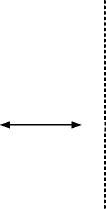 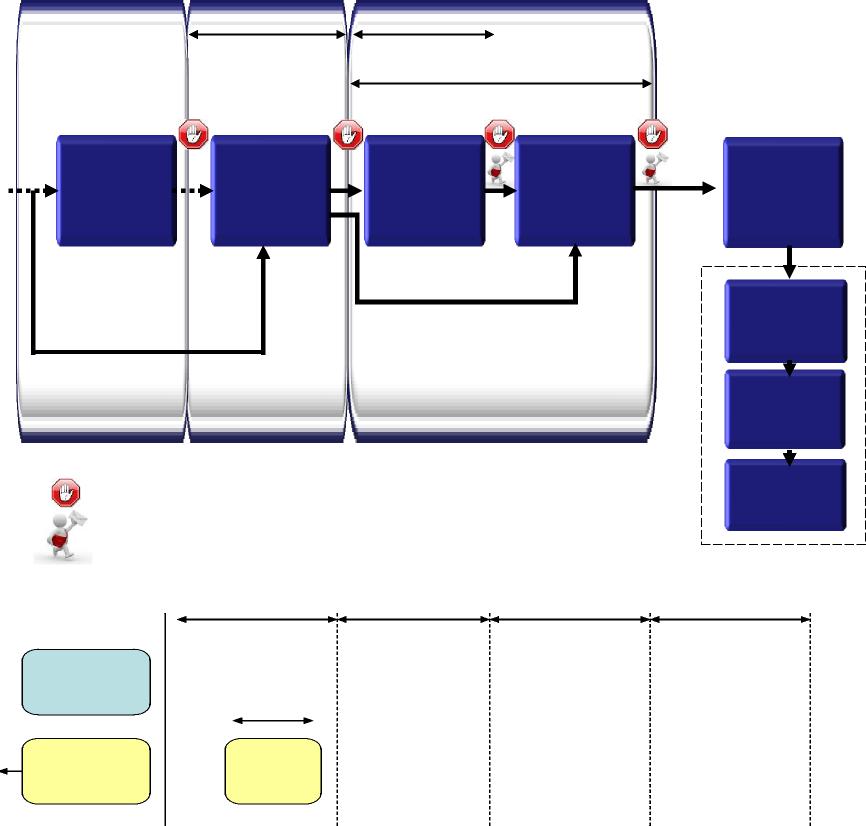 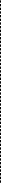 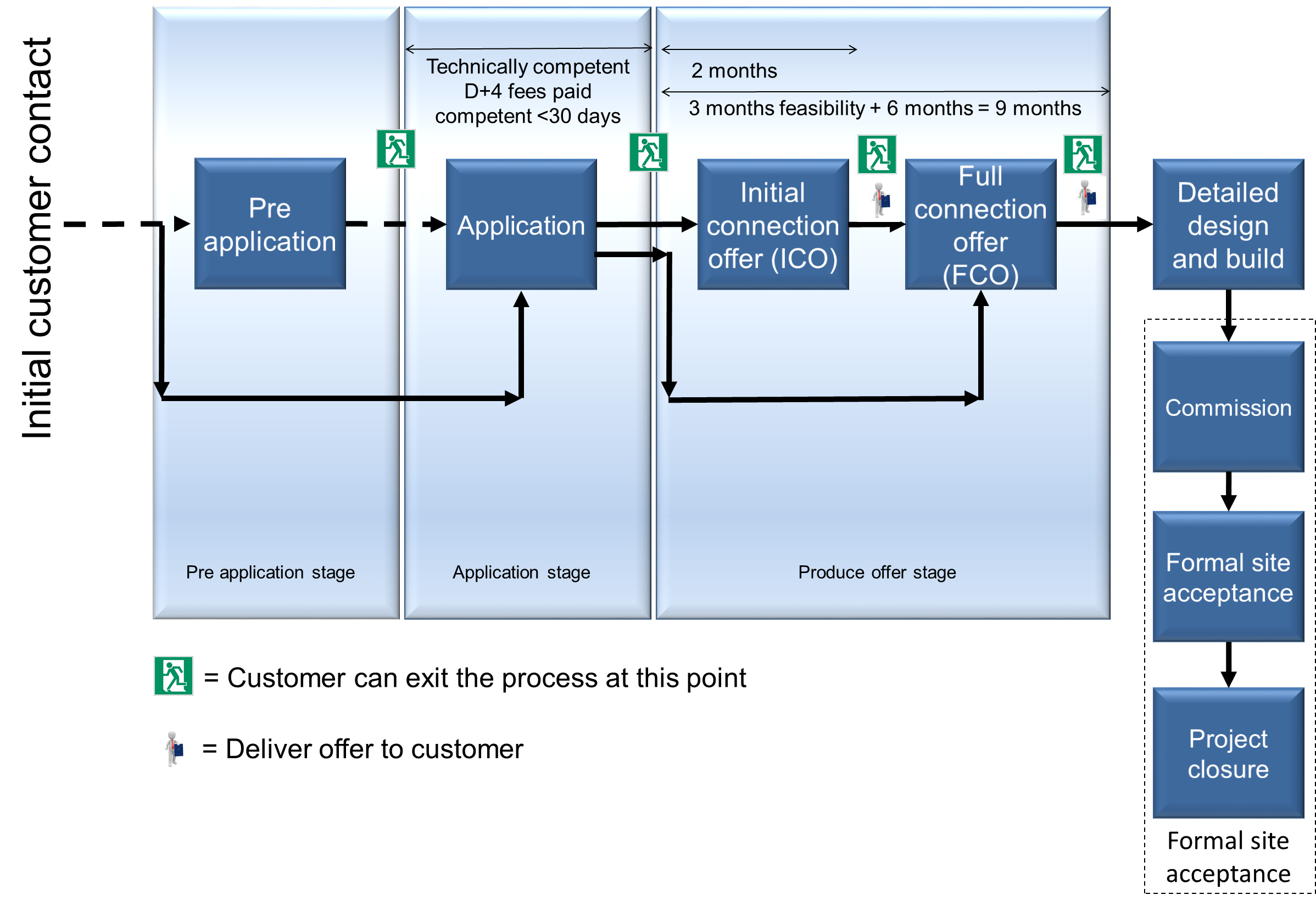 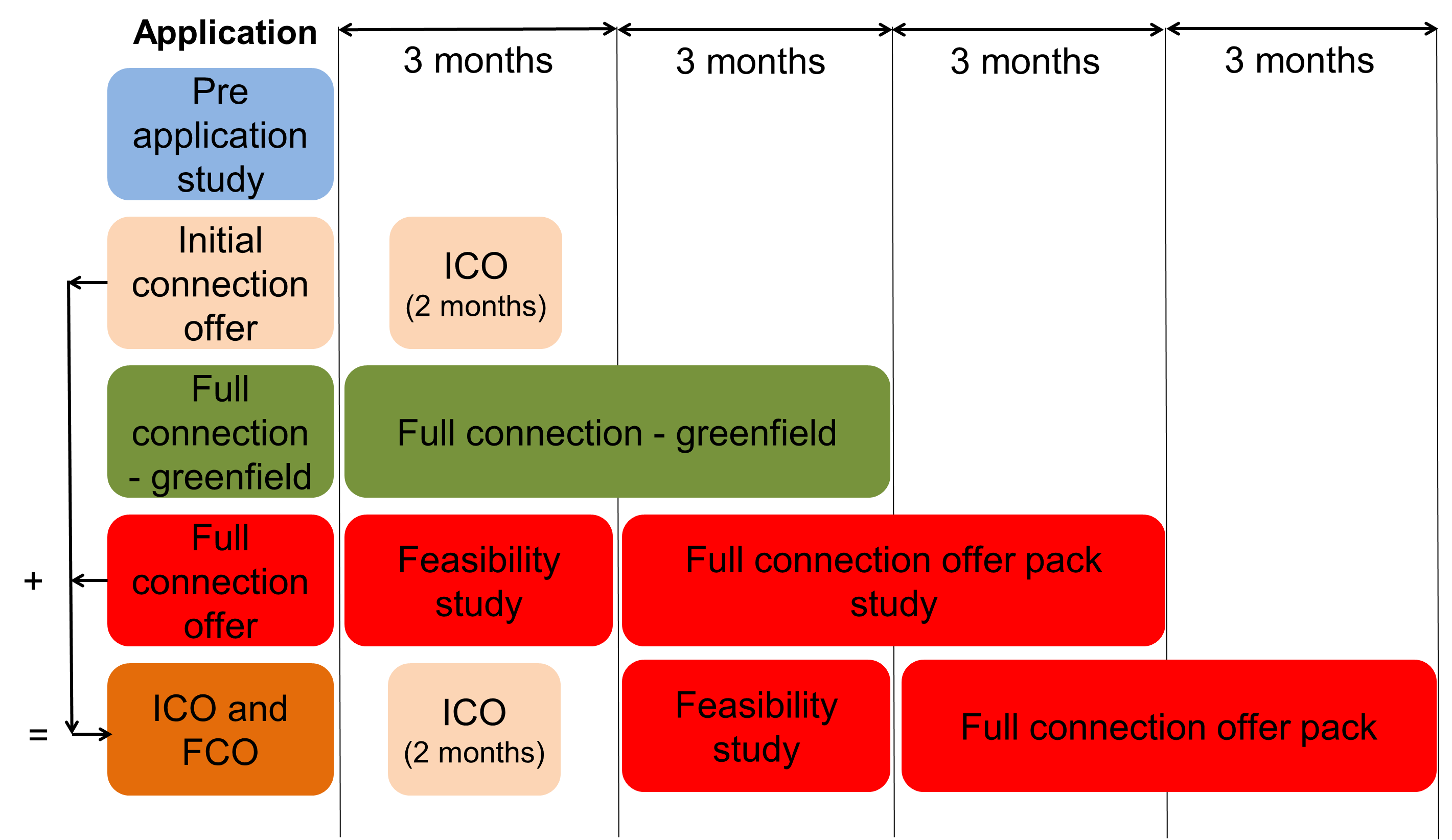 Users of the system  obtain entry and/or exit capacity rights on the NTS to flow gas trigger additional investment that may be required to support their potential gas flows onto and out of the NTS under the prevailing commercial arrangements described in the UNC. Currently, to trigger entry investment,  NTS  and  NTS , requiring specific exit reinforcement to the system, can only be reserved and allocated through the signing of a .A PARCA is a multi-phased bilateral contract, between  and a customer and  NTS  to be reserved for that customer, whilst they develop the initial phases of their own project. Any NTS  initially reserved via a PARCA would, subject to a need case for that capacity being sufficiently demonstrated and any necessary planning permissions being received, be allocated exclusively to the PARCA applicant or, where the PARCA applicant is not a UNC party,  NTS (s) nominated by the PARCA applicant.A PARCA would facilitate customers approaching  early in the development of their own project reserve NTS  and  without the need to fully financially commit to the formal capacity booking at that stage required for reserving the capacity in  2 of the PARCA, thereby  a potential barrier to participation.incentivised under  Licence to deliver entry and exit capacity in an efficient and economic manner. The Licence arrangements confirm  revenue allowances for delivering additional entry or exit capacity and such allowances will be calculated in accordance with the Generic Revenue Driver Methodology as part of the PARCA process.  would expect that such arrangements would be updated to include revenue allowances upon the allocation of additional entry or exit .It should be noted that there may be a lead-time associated with customers obtaining access to the system. Under the requirements of the Planning Act, the anticipated lead time for the delivery of  reinforcement projects is up to 7 years (84 months). Customers are encouraged to enter into discussions with  at an early stage so that they fully understand the processes required to connect and use the system.A PARCA is split into a number of phases with each phase designed to deliver a subsequent stage of Planning Act requirements. a generic timeline that was developed by  which illustrates the process steps leading up to a submission to the Planning Inspectorate and how the PARCA process overlays these steps.Alternatives to When considering a customer’s request for incremental capacity, in addition to physical investment, we will also consider all commercial options and operational arrangements that are available to us to determine the most efficient overall solution. These are described in more detail later in Securing  and  at Separate processes to trigger investment at  into force  1st April 2017. These processes have some common aspects to the PARCA process that applies at non-IP points, by providing a clear and structured process to signal interest in incremental capacity and the provision by , in conjunction with adjacent  of technical reports to confirm the mechanisms, timescales and costs for the provision of this capacity. The differences in the two approaches derive from the need to develop joint proposals between adjacent TSOs, for which regulatory approval needs to be obtained, and are reflected in changes to the stage of the process analogous to phase 1 of a PARCA.It should be noted that there may be a lead-time associated with customers obtaining access to the system. Under the requirements of the Planning Act, and combined with the extended timescales associated with the incremental process at , the anticipated leadtime for the delivery of  reinforcement projects is up to  years (102 months). Customers are encouraged to enter into discussions with  at an early stage so that they fully understand the processes required to connect and use the system.The incremental process at  is split into phases with each  designed to deliver a subsequent stage of Planning Act requirements An approximate mapping to the phases of the PARCA process is  for The Market Demand Assessment  for the first time on  April 2017.  windows will open every two years triggered by the opening of the Entry This  covers the commercial entry capacity release processes and their part in the network development process.National NTS entry capacity available in a series of auctions. Signals (bids) received from longterm  are used within the planning process to inform the need for investment. QSEC can also be used to trigger additional capacity release via  Where specific reinforcement to the system  required to meet a request for  NTS  will only be released where a PARCA has been signed (please see  for more information on PARCAsAt non-interconnection points,  must, under the terms of  Licence, prepare a proposal for releasing funded incremental obligated entry capacity, as a result of a PARCA proposal to the  for approval. In addition, the UNC requires that notification of entry capacity allocations to  who have bid in the QSEC auction occurs within  months of the end of the auction invitation period.A similar process now exists at interconnection points, beginning with a demand window and involving consultation on the proposal prior to submission to the Authority. fulfil  obligations under both the Licence and the UNC within the required notice periods,  will undertake network analysis before the annual longterm auctions. The basic steps that will be taken before and after the longterm auctions are shown in  and are described Development of  and Supply and demand scenarios  determined using the latest FES data as described earlier in this document. For entry capacity assessment other demand scenarios may be used to test demand sensitivities. Demand  assessed at peak 1-in-20 conditions, average and severe conditionsas appropriate through the load duration curve. Analysis  undertaken for each relevant year of the planning horizon.More information can be found in Network capability analysis  undertaken to identify the capability of the NTS to support required flow patterns under the supply and demand scenarios developed from the FES scenarios.projectsprevious planning cycles to verify  are still required.  requirements to release obligated capacity levelscommitments from capacity commitments on exit for flat capacityflexibility pressures also maintain a regular dialogue with DNOs and  to ensure that information on the progression of their projects  used to inform  investment decisions in a timely manner. In accordance with the  and  will be required to provide demonstration  to  to show that the customer project is proceeding before capacity is allocated and investment works commenced.If it is found that sanctioned projects are not required as proposed through previous planning cycles (for example, due to changes in the underlying supply and demand forecasts, or  of new information provided to  by  or new information made available in the public domain) then analysis  carried out to determine which year the projects should be completed.Investment  for Investment planning analysis  undertaken wherea shortfall, or bottle neck, is observed in the capability of the NTS to support the required flow under the supply and demand patterns testedalternative commercial solutions are not economic, under the terms of the Entry Capacity Release Methodology Statement An indicative  determined by considering investment projects and other options across the range of supply and demand scenarios to develop options that best meet the anticipated flow patterns of the system, whilst paying due regard to NTS’s obligations. These  include, but are not limited to, to  the NTS in an economic and efficient manner and to maintain a safe and secure system. At this stage these investment projects  only viewed as indicative may be modified in the light of further detailed analysis and investigation. supplementary  may also consider routeing or siting difficulties arising from environmental, safety and wider societal impacts.The indicative  updated subject to demonstration information associated with customer driven projects. If required, the FES scenarios are adjusted accordingly.Analysis of Whilst the QSEC and IP  auctions provide an important source of planning information on the levels of user commitment for baseline capacity, it is only through the signing of a PARCA that incremental entry capacity requiring network investment can be released. The final  for the annual planning cycle determined after consideration of any capacity reserved or allocated via a PARCA, as well information received from the longterm QSEC and IP  auctions and incremental capacity release processes.Shippers can place entry capacity auction bids in accordance with the rules set out in the UNC. Once the auction information is received,  apply the ECR methodology in line with  under the Licence to determine whether additional entry capacity should be made available at any  and the amount of incremental entry capacity that should be made available.Under  Licence obligations, 24 months  available to build the identified  possible, carry out analysis ahead of an auction to identify what investment could be required considering any capacity reserved or allocated via a PARCA and an anticipated pattern of bids This analysis may need to be modified if an unanticipated pattern of bids  received in an auction. can only permanently increase the level of entry capacity at an ASEP having first assessed how much entry capacity may be substituted to meet the increase in accordance with the terms contained within its Entry  is the process of substituting  entry capacity from one or more ASEPs to another ASEP where demand for entry capacity exceeds the available obligated capacity quantities for the relevant period.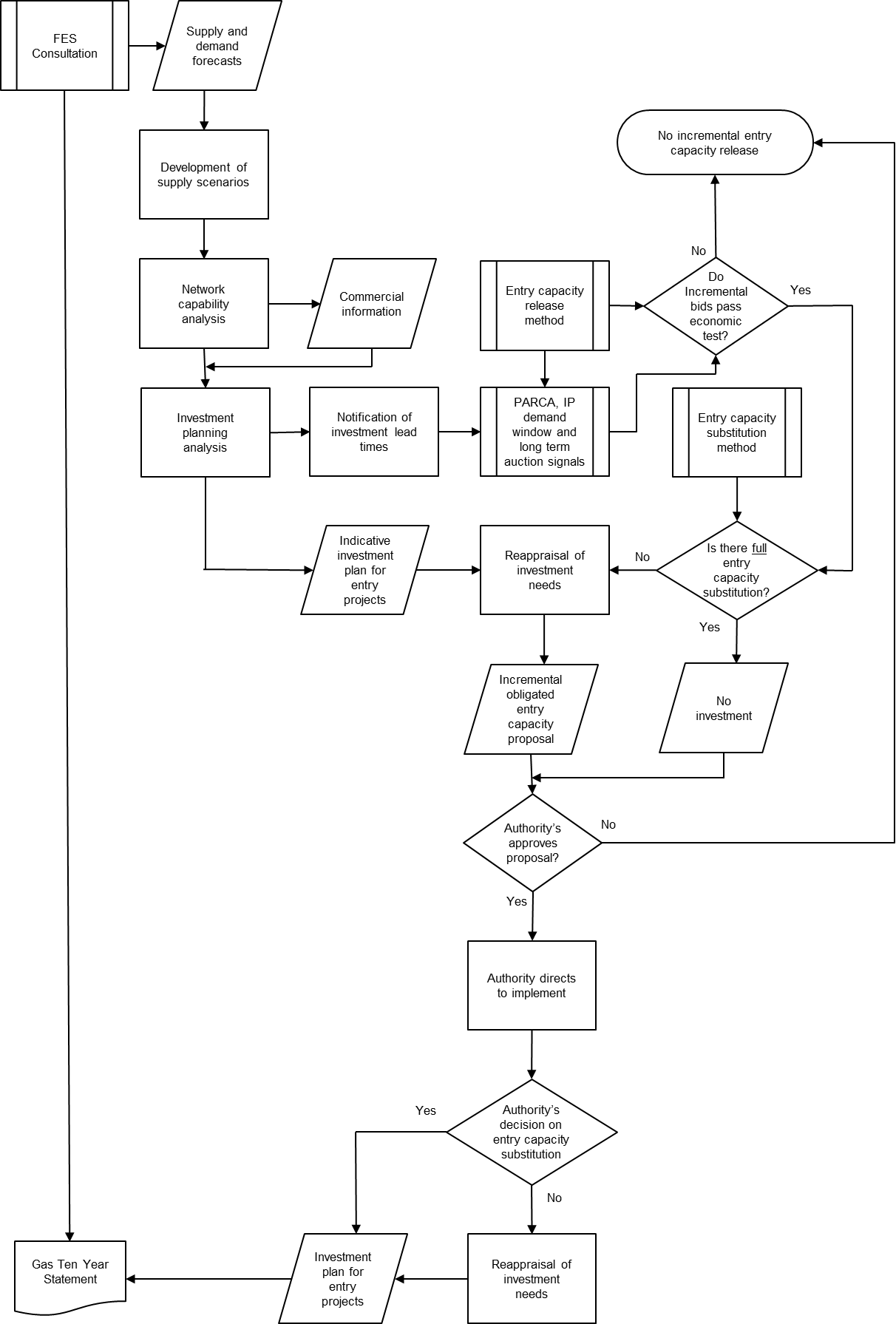 For the avoidance of doubt,  not undertake analysis for  and  processes as part of  planning cycle, as these are only applicable in the shorter term and so do not form part of the longterm investment process. These processes are described in the Entry Capacity Transfer and Trade Methodology Statement . not proceed with projects identified to deliver incremental obligated entry capacity if  of the following cases apply:Insufficient user commitment has been signalled, through a combination of capacity reserved and allocated through the PARCA arrangements and the QSEC auction, to justify the economic case for these projects.The Authority determines that  should not implement the incremental obligated entry capacity proposal made by  under Special Condition 5F of  Licence. re-evaluate projects identified to deliver incremental obligated entry capacity where the incremental entry obligated capacity proposal is modified in line with Special Condition 5F of  Licence. that such actions are consistent with  wider obligations to develop the NTS in an economic and efficient manner.capacity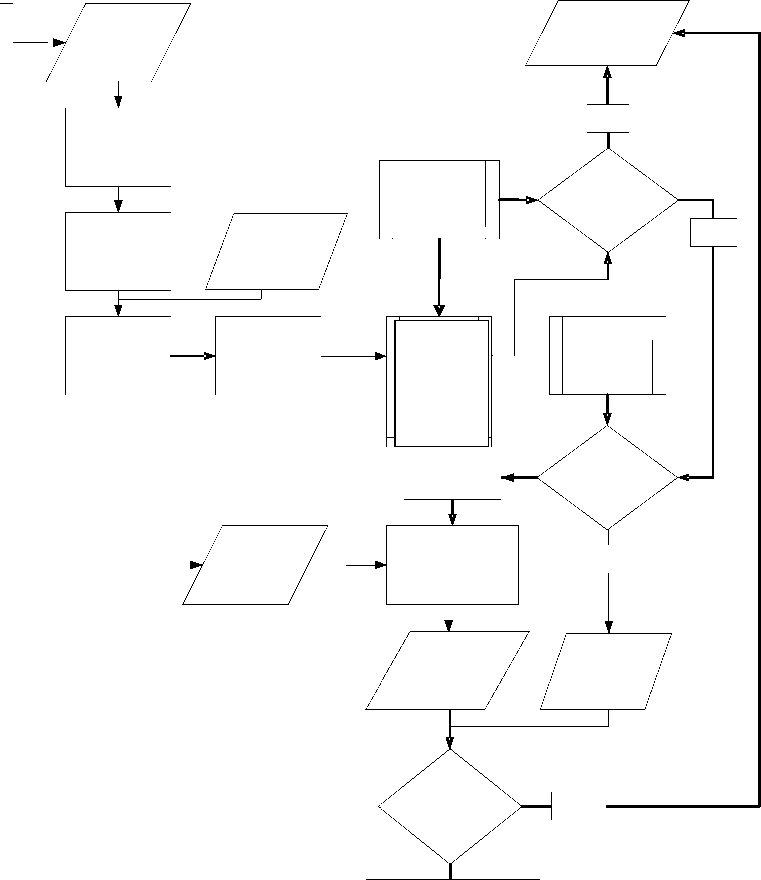 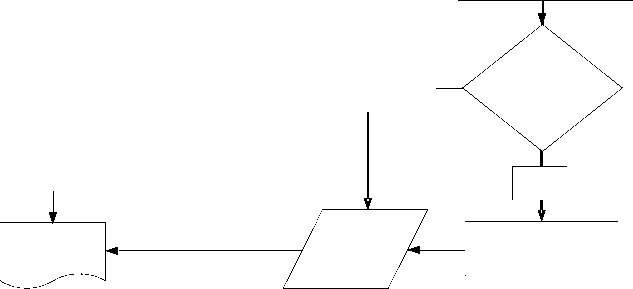 This  covers the commercial exit capacity release processes and their part in the network development process.The processes used to book longterm exit capacity differ from those used to book longterm entry capacity.Under enduring exit capacity arrangements (from  October 2012), NTS for both DNOs and shippers must be secured through an annual application window (held in July of each yearan ad-hoc application (between October and June of the gas year) a Planning  Advanced Reservation of Capacity Agreement PARCAUnder EUfrom  November 2015term IP exit capacity must be secured through the IP auctions, detailed in the ENTSOG auction calendar. Where specific reinforcement to the system is required, developers can only secure capacity through a PARCA. NTS  and pressure requirements for DNOs can be indicated through the PARCA process and, subject to the allocation of capacity via that process, will continue to be booked through the  process.Further detail on the release of exit capacity on the NTS is given in  Exit Capacity Release Methodology Statement ExCR.The exit process is  in  and discussed in more detail .Development of  and  develop supply scenarios for assessing changes to exit capacity bookings that focus on local sensitivities to supply conditions that are known to exist on the NTS. For example, supply scenarios may be developed to explore the conditions on a part of the network when  importation or storage withdrawal is assumed, compared to the situation where LNG importation is not present and storage injection is required. Demand scenarios assessed may include  possible demand sensitivities at each level of demand analysed, for example:occur in line with FES for all  on the NTSoccur in line with DNO OCS bookings and FES scenario flows for directly connected NTS loads associated with storage sites and interconnector pipelines associated with large loads or loads located in sensitive areas of the networkThe demand sensitivities  developed according to the location of the exit capacity being assessed.Demand  assessed at peak 1-in-20 conditions), and at average and severe conditions through the load duration curve (as appropriate). Analysis  undertaken for each relevant year of the ten-year planning horizon. More information can be found in Network for Network analysis  undertaken during the OCS processes to identify the existing capability of the NTS to accommodate changes in the NTS  requests made by DNOs. Further capability analysis may be undertaken from time to time  of enquiries made by customers to connect new loads to the NTS or increase existing loads on the system.Exit projects identified will be reviewed to verify whether the projects are still required.  also maintain a regular dialogue with , DNOs and  to ensure that information on the progression of their projects  used to inform  investment decisions in a timely manner. In accordance with the  and required to provide demonstration to  to show that  customer project is proceeding before capacity is allocated and investment works commenced.If it is found that sanctioned projects are not required as proposed through previous planning cycles (for example, due to changes in the underlying supply and demand , or as a result of new information provided to  by  or new information made available in the public domain) then analysis  carried out to determine which  the projects should be completed.Investment  for Investment  undertaken for requested increases in NTS Exit (Flat) Capacity where alternative commercial solutions are not economic subject to the signing of a PARCA and under the terms of the ExCR. Such increases may require a feasibility study to be initiated to assess possible options in order that the appropriate investment planning analysis may beNTS Exit (Flexibility) Capacity and requests for increases in  within the capability of the system will be allocated to DNOs through the OCS process. assess requests for changes NTS Exit (Flat) CapacityNTS Exit (Flexibility) CapacityOff-peak data provided by DNOs under the UNC OAD Section H process not treated as a long term booking of NTS Exit (Flat) Capacity or NTS Exit (Flexibility) Capacity.Parties that are directly connected to the NTS are required to register capacity in the short term under the process defined by the UNC TPD Section B.Increases in exit capacity may be requested in line with the ExCR.  can only permanently increase the level of exit capacity at an , subject to the signing of a PARCA first  how much exit capacity may be substituted to meet the increase as a result of applying its Exit Capacity Substitution and Revision Methodology Statement (“ExCS”) Exit capacity substitution is the process of substituting unsold NTS exit baseline capacity from one or more NTS Exit Points to another NTS Exit Point where demand for exit capacity exceeds the available capacity quantities for the relevant period.Enquiries may be made at any time about potential increases in load, or new loads connecting to the NTS, although there may be a lead time before additional capacity can be made available. Information on new and existing loads  collected through the FES process, so the annual planning cycle  the bestknown information to  on directly connected NTS loads, including any previous enquiries made by Shippers or  Any investment required as a result of load enquiries received by  will therefore be consolidated into the next or future planning cycles.Figure  Exit capacity investment planning process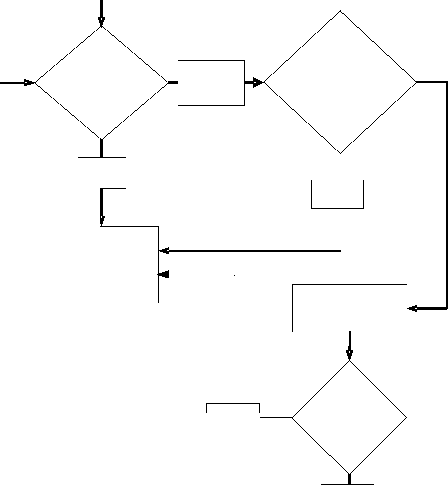 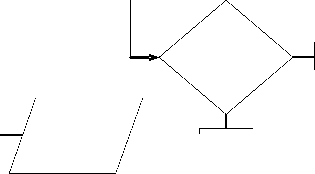 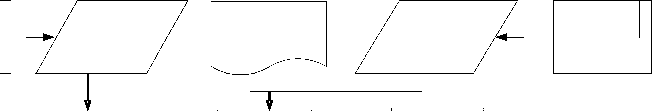 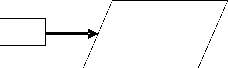 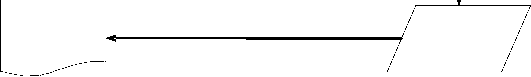 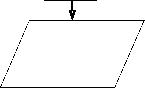 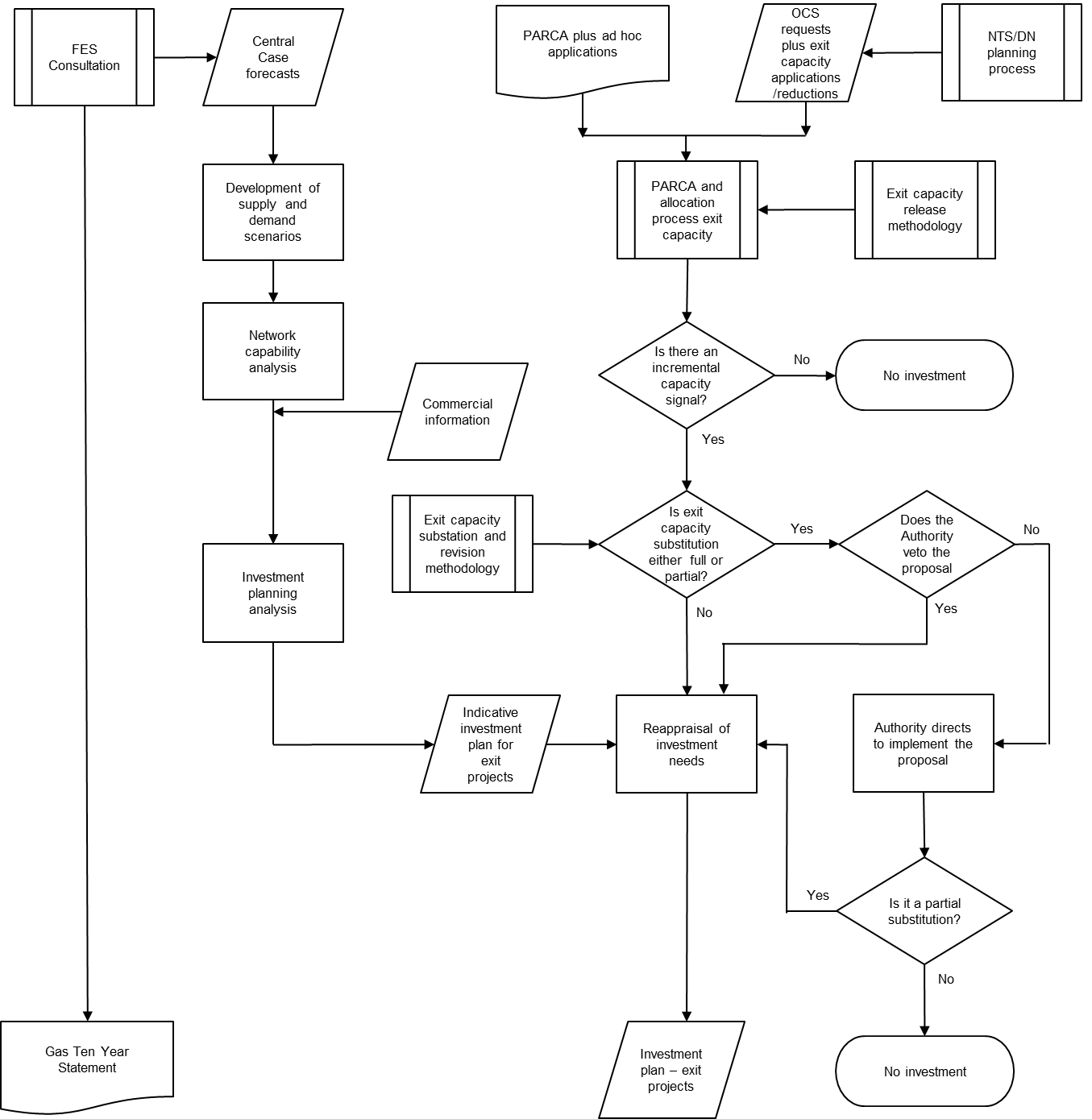 Network  and This  cover the network analysis models and the assumptions that underpin them.Basis of  use network analysis software to undertake planning analysis. The software  the user to work with a detailed mathematical model of the NTS to understand the likely flows and pressures on the system given set of supply and demand assumptions. The user  vary the parameters of the model, including the supply and demand data to understand the physical limitations of the network. New pipelines, compressors and regulators  added to existing points on the model as required to overcome system constraints. The  then used to analyse the enhanced network.The network analysis undertaken for the NTS  derived from a base network model known as the Master Network the key elements of the NTS including pipes, valves, regulators and compressors. These components are the main elements to control and route the flow of gas through the system from supply points to offtakes.The Master Network  generated at the beginning of the annual planning cycle and  all pipelines and plant planned for completion for the first winter in the ten-year planning horizon. The Master Network is validated using actual operational data from a high demand day from the previous winter period in accordance with /GL/2. The findings of the validation exercise  included in the Master Network.The Master Network  not contain any supply or demand information. The supply and demand data  entered into the network for the scenarios requiring study. These  analysed until the network reaches a mathematical solution. Further analysis  undertaken as necessary to reconfigure and reinforce the system to ensure that the flow pattern  within safe plant and pressure limits. All network models  traceable back to the parent Master Network for that planning cycle.Analysis On the NTS there are two critical times during the gas day for analysis, the times associated with maximum and minimum linepack (gas stock) in the system.Maximum linepack is usually available close to the start of the gas typically This linepack can then be used over the day to meet diurnal fluctuations in supplyand demand, typically reaching a minimum at . The  and  times are used for planning purposes, although maximum and minimum linepack conditions observed on a gas day can vary around these times, depending on the prevailing flow patterns within the system.These conditions may be modelled individually through steady state analysis or concurrently using transient analysis with suitable supply and demand profiles. These profiles reflect the drivers of linepack depletion, through supply profiling, diurnal demand behaviour and demand behaviour  Derived profiles can be based on commercial obligations, historic behaviour or future commercial requirements.Steady term planning analysis (undertaken more than a year ahead of the gas day)  out steady state network analysis as this gives a  approximation of the likely network conditions is quicker than transient analysis and  appropriate once forecasting uncertainties  Steady state analysis assumes that flows are not profiled across the gas day, and so can be used to identify the capability of the system.A steady state network with linepack maximised  be used to represent the start of day condition () and a network with linepack minimised  be used to represent the minimum stock condition ().Where projects have been identified using steady state, transient modelling investigate and refine potential solutions.Transient Transient analysis models the changes that may be seen within a gas day. Flow profiles for supplies and demands  entered, along with changes in operating set points for compressors and regulators to understand variations in pressure, flow and linepack across the system  the day.Transient networks used for network capability analysis and investment planning analysis  analysed and solved to ensure that minimum pressures at  and  are not breached, and the total NTS linepack levels are maintained to ensure linepack balance across the day.Within-Historically, diurnal storage capability the ability to meet demands with a daily profile, had been provided predominantly by the Local Distribution Zones LDZs i.e. the regional transmission systems and connected low pressure distribution networks, with some support from the NTS.The DN created a requirement to formalise the agreement of NTS diurnal storage support and agreed offtake pressures for the DNs. An NTS product was defined which allows the DNs to profile their offtake flows and hence gain access to diurnal storage support, which is accessed through the Offtake Capacity Statement OCS process.As the use of the NTS has evolved, the usage of this diurnal storage capability has increased, not only from DN requirements, but through gas fired power generation responding to the changing electricity market conditions. On the supply side, there is increased profiling behaviour as the supply make-up moves increasingly to larger and more commercially responsive interconnector,  and storage sites.The ability of the NTS to provide diurnal support is largely as a by-product of the DNs varying pressure requirements. The DNs require their highest pressures close to the start of the gas day (typically 06:00) when their linepack and hence pressures are highest but require lower pressures towards the end of the gas day when their linepack levels and hence pressures are at their lowest (typically 22:00).Planning for Within-day flow variations are factored into the planning of the NTS through two distinct approaches foreseeable  unforeseeable. Foreseeable within-day flow variations DN offtake profiles to meet the DN demand profilegas fired power generation profiles to meet the electricity demand profilesupply behaviour, flat or profiled can be modelled explicitly as network models can be built and analysed based on historic or forecast offtake and supply profiles. The underlying assumption is that these can be either forecast (or otherwise accounted for) and will be factored into supply levels and balancing actions.Unforeseeable within-day flow variations might be categorised as demand errors and might occur at any time and with any geographic distribution. These may be caused by gas fired power generation responding to the sudden loss of wind powered generation. These events cannot be modelled explicitly but a level of linepack cover, representing an operational linepack buffer, is included in the planning process via the application of the  These within-day flow variations will not have been forecast and hence balancing actions might only be taken in a reactive manner.Design The comprises two elements: a flow margin and pressure cover. A flow margin is applied to  flows minimum pressures set at the extremities of the system within the network model account for uncertainties that arise when undertaking network analysis ahead of the gas flow day.The use of a design margin for design purposes is described in  Safety Case for the NTS (Section 17 - Adequate Network Pressure) states:“17.7 In the process of NTS Network Analysis an allowance needs to be made for variances in operational gas flows from the assumptions made in the design analysis. This is referred to as a "design margin". This is necessary to provide a margin of cover for a list of effects or events wherein the actual flows and pressures on the NTS will temporarily differ from those in the design analysis. This margin takes the form of a percentage increase in flows used for network analysis.17.8 The values of the design margin are reviewed periodically in accordance with the changes in operating regimes and the type of network analysis undertaken. The margin is broken down into the following elements:An allowance for compressor station trippingAn allowance for forecasting errorsAn element for supply alerts.17.9 In addition to the above allowances a further margin is added to provide cover at specific extremities to the NTS system, known as pressure cover, and will be applied within the network design analysis. The aim of this element is to ensure that the extremities of the NTS have sufficient locally available line pack to prevent deterioration below the agreed network pressure at the extremities.17.10 The level of design used and pressure cover will be assessed and the assumptions stated in the Transmission Planning Code. From time to time the value will be externally assessed and any recommendations considered for inclusion.”Flow Historically the flow margin was used to account for unforeseeable within-day flow variations and other operational uncertainties on the NTS. The flow margin  composed of two separate components referred to as the transient and transmission components.The transient component encompassed compressor trips, demand forecasting errors, suppliers’ alerts (losses), supply variation away from the assumed steady 24-hour rate and operational state changes.The transmission component encompasses any demand and supply related changes to the underlying assumptions used during the period between the launch and commissioning of an NTS project.As described in paragraph 17.10 of  Safety Case,  shall, from time to time, undertake reviews to validate the flow margin. Future changes to the flow margin will be agreed with the  and implemented through revisions to the Transmission Planning Code.Pressure Pressure cover is calculated for the NTS entry and exit points identified as the most sensitive to various system events. These points are determined by considering the , the neighbouring supply and demand connections and the proximity of system assets. assessing the impact of a defined event on system pressures at the NTS entry or exit point across the gas day. Based on the likelihood and impact of defined events, and in line with  methodology for procuring  in the groups shown below, different pressure covers provide resilience for different system eventsPressure covers for supply losses and  increases (Group 1) are calculated separately but considered together, with the larger of the two covers used (known as the supply and demand cover). Pressure cover for specific asset trips (Group 2) is calculated and used in combination with the supply and demand cover. These covers are then applied at the sensitive  and  points and used in network capability analysis. Pressure cover is not used for orderly rundown this is only covered by Pressure cover is calculated across a range of supply and demand patterns (see  for further details). Pressure cover which is specific to the demand level and assets used is then used in our network capability analysis. For example, should  demands in a zone of the NTS be assumed to be at maximum flow levels and cannot suddenly increase further, then this aspect of the supply and demand cover  not used. Also, should a particular asset not be required to support system pressures, then any asset trip pressure cover associated with this site  not used.Pressure  provides time for  Control  to manage events on the system. This time is split into  categoriesEvent  - a period of up to 2 hours allowing  Control  to formulate a response to an uncertainty event and attempt resolutionOperating  (OM) – unsuccessful,  period between Control  ‘calling’ OM and the physical response. 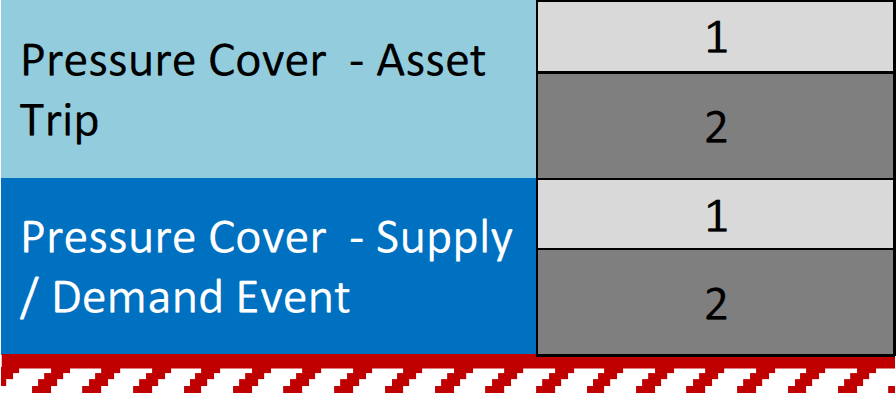 The  service is used to maintain system pressures in the period postevent other system management services become effective (e.g. national or locational balancing actions). The OM pressure cover allows for the time lag between  the service and the service provider’s physical response. Due to these network safety implications,  ensure that the OM pressure cover is always met in our network capability analysis. As there is a cost associated with reserving OM gas, the event management cover provides  Control  with additional time to manage events efficiently without having to call on OM regularly and therefore incurring costs for users of our network.Should the NTS have insufficient capability to meet required levels of pressure cover for a given supply and demand pattern,  will consider all available  (Section  which includes improved network resilience. This may take the form of targeted maintenance to improve reliability of assets, reducing the levels of required pressure cover.Operational The network analysis assumptions described in this  applied to all network capability and investment planning analysis undertaken by  for the ten-year planning horizon. use these assumptions as a basis for network analysis undertaken in operational timescales.  also use other information that is available at the time to supplement these assumptions. For example, this may include information on commissioning programmes for new connections to the system or temporary operating restrictions required on plant for shortterm constraints.Operational analysis  undertaken in the shorter term to: security of supply is maintained strategies to facilitate the safe and efficient operation of the NTS the impact of operational constraints (such as maintenance activities or plantoperating restrictions) on the physical capability of the system the physical capability of the network to support commercial processessuch as Entry Capacity Transfer and Trade).Operational Operational balancing actions form part of the operational measures referred to as part of the 1-in-20.Operational Within-day flow variations on the system may generate gas flows and pressures that the system cannot, or is unlikely to be able to, accommodate. When such flows are unacceptable from a transportation capability perspective,  may choose to use any operational flexibility, including NTS compression and linepack to manage the situation, or to use a wider range of tools, which include or sell locational gas back interruptible NTS entry capacity of  term access to  back firm NTS entry and exit capacity back -peak NTS  swaps other capacity tools, such as For further information on the range of operational measures, and how and when they are applied please refer to National Grid’s System Management Principles Statement SMPSOperating OM requirements are quantities of gas to be delivered to the NTS, or for quantities of nominated to be taken  the NTS to be reduced or delayed for  purposes.  can utilise OM provisions where: that, at any time during the gas day, there is an operation balancing requirement which cannot be satisfied by taking other system balancing actionsas result of damage or failure on any part of the NTS (other than programmed maintenance there is an operation balancing requirement irrespective of whether the requirement can be met through balancing actions a gas supply emergencySupply Supply flows are required data for the network analysis models, and  derived for the supply scenario that is being considered. Further information can be found in It is necessary to allow for a quantity of gas to be included with the total supply flow for fuel gas used at compressor stations. This gas will be assumed to be delivered from the largest  on the system or the final supply balancing point as appropriate. The volumetypically less than 0.5% of national demand determined by the network analysis software based on the operation of compressors within the model.Demand Demand flows are required data for the network analysis models, and will be derived for the demand scenario that is being considered.DN flows  modelled with a profile consistent with their NTS booking for each relevant offtake at peak conditionsconsistent with data provided via the UNC defined OCS process for off peak demand levels. Further information can be found in Power generation offtake demand flows  modelled with a profile  historical power generation profiles limited by the requirement to flow to a maximum rate of 1/24th of the exit capacity holding.Storage and Storage sites and interconnectors  modelled depending on their assumed behaviour within the supply and demand scenarios being modelled.Storage sites and interconnectors  normally modelled as supplies under high demand scenarios or when gas prices are high, unless the supply scenario used dictates otherwise.Such flows may need to be modelled as demands on the system under certain conditions, for example in the summer months or when gas prices are relatively low, or for contractual reasons (for example where contractual storage re-fillingemptying cycles are observed).It is also possible that these sites do not flow under certain supply or demand scenarios.Ramp Rapid load changes imposed on the pipeline system caused by entry or exit flow rates during a gas day can cause abnormal operating conditions may have a deleterious impact on compressors and existing points of offtake or could affect the safety and security of the NTS. These would normally occur during transient conditions, such as during start-up or during shutdown operating scenarios, when flow fluctuations are at their greatest. These transient events, known as ‘Fast Transients’, are  observed over short timescales, typically less than 30 minutes. The standard ramp rate offered is currently 50 MW/min. consider the impact of ramp rates requested above the prevailing standard ramp rate to maintain the safety and integrity of the system. This may require additional studies to be undertaken to consider the operating scenarios proposed (e.g. rapid load changes, emergency shutdown events etc.) at the cost of the party making the request.The agreed limits for ramp rates are incorporated within the relevant entry, exit or storage  made with the operator of the connected facility before gas flow can commence.Due to the interrelationship between some thirdparty facilities and the NTS, the thirdparty may have to demonstrate to  that the facilities and operating strategies proposed do not have a detrimental effect on the NTS.Maximum  and The physical capability of installations connected to the system reception terminals and offtake installations may impose limits on the maximum flows that can be attained at an NTS  or . For example, these limitations may arise from site pipework configurations or pipework capacity constraints (where unacceptable pressure drops or excessive gas velocities would otherwise be observed through the pipework).  will observe the maximum flow limits imposed by such physical limitations at entry and  in the analysis .Standard The volume of any gas varies with temperature, pressure and molecular composition is usually quoted in relation to reference conditions. Metric standard conditions for a gas assume a temperature of 15oC, pressure of 1.01325 bar and dry  and are used to describe “standard volumes” of a gas.The hydraulic models within the network analysis software used by  express flows as standard volumetric flows () whereas commercial flows are usually described in energy terms (GWh/day or kWh/day).Supply and demand flows  supplied to the network analysis models as standard volumetric flows assuming a standard  (CV), which is equivalent to an energy flow in GWh/day. The network analysis software  CV data entered at supplies to calculate CVs throughout the network, including demands. This allows the program to convert the demand flow data entered by the user to standard volumetric flows required with the hydraulic models. These assumptions  used to ensure that energy flows for commercial purposes (e.g. obligated entry and exit capacity levels) can be consistently and correctly applied within the network analysis modelsThe standard CV  set at 39 MJ/m3, which approximates to the average CV of the gas in the system. Flows quoted using different CV assumptions will be converted to standardvolumetric flows at the standard CV before input to the network analysis models to provide a consistent basis for the analysis.Entry and Pipelines and  are designed to operate within certain pressure ranges for safety and design reasons. Network capability depends not only on the supply and demand patterns and levels within the network, but also the maximum and minimum pressure limits that must be observed to remain within design limits to ensure safe operation.Maximum pressure limits  observed at  and within the system. They arise at points where gas  from a system that is operated to a higher pressure.Minimum pressure limits  observed at are required  downstream systems or loads. Some points require a higher pressure at 06:00 or 22:00 depending on the requirements of their downstream systems. These  (AOPs) for a  (ANOPs) or other contractually agreed pressures for other customers directly connected to the NTS.The gas pressure that can be supported at  point may be affected by any of the following: presence of other significant loads in the vicinity location of terminals that may turn down significantly (or be shut down)  location of compressors and their likely operation throughout the year presence of storage facilities in the vicinity configurations that may change throughout the year effects on agreed  and NTS  effects of maintenance  plant in the vicinity maintenance, inspection, remedial work and modification activities in the areaAs discussed in  in addition to the minimum and maximum pressure limits, planning and operation also  a level of event driven resilience, ensuring that the system is planned and operated such that unforeseen events can be managed both safely and efficiently by  Control . This resilience  in the form of a pressure cover, applied to either entry points or system extremities.Network analysis undertaken to determine network capability model the system to observe the maximum and minimum pressure limits, including associated pressure covers. Where the analysis shows that a pressure cannot be maintained, the supplydemand scenario under analysis  deemed to indicate a “failed” network. Network capability  deemed to have been reached at the point where maximum pressures and minimum pressures on the network can only just be sustained within operational tolerances. The resulting network is also known as a “constrained” network.A “constrained” network indicates a requirement to mitigate a given constraint, either due to inability to meet direct system requirements or to provide sufficient resilience to system events.The following pressure limits will be observed within the analysis:(MOPs) for pipelines, compressors and entry terminals contractual pressures within  at Maximum /TD/1 Edition  states, “The sustained operating pressure  a pipeline system  not exceed MOP These guidelines recognise that excursions above this level may occur, due to the variations of pressure regulating devices and instruments used to monitor pressures. Information on such excursions is included within the  reported to the  each year. Control pressures used for network analysis models  set marginally below the MOP of the pipeline entry  to be consistent  operational set points used on pressure protection devices.Assured The AOP requirements for each offtake to a distribution network  modelled  minimum design pressures  the system at these points. AOPs will be agreed between the NTS and DNOs as part of the annual Offtake Capacity Statement process, described in the UNC TPD Section B. DNOs may request a change in an AOP under this process; however are not obliged to accept a request for an increase in pressure at an offtake.Pressure requests  subject to inspection and targeted analysis where it is deemed to be appropriate. Incremental pressure requests will be rejected wherever it is assessed that they:unsustainable with planned and actual infrastructure investments to be brought forward in the investment plan operational costs (particularly compression costs) capability at NTS  available system flexibility capacity on other offtake points in the areasA range of supply and demand scenarios may be used in this assessment.Agreed Under normal operation  Control Room  request and agree reduced (or increased) pressures with DNOs on a day by day basis, through the Agreed Pressure Process. Where pressures different to the AOPs are regularly agreed under typical operation, these , alongside AOPs, when assessing efficient operation of the NTS.Anticipated There are a number of ANOPs which form part of the Network Exit Agreement (NExA) for large consumers. These pressures may only be changed after giving the  36  notice.ANOPs are governed by the UNC TPD Section J allows a  to request a specified pressure higher than the 25 bar(g) generally applicable to directly connected NTS loads. The ANOP is the lowest pressure , under normal operating conditions, a given quantity of gas will be available for offtake at a given .All ANOPs  modelled as minimum pressures for the first three years of the tenyear planning horizon. From the fourth year of analysis , if an ANOP cannot be maintained under any scenario considered,  will give notice to the  for a reduction in the ANOP, under the terms of the relevant NExA agreement.Contractual A  may request that  an  to meet a required pressure. Such an  may require the  to fund the additional costs incurred by  to guarantee the pressure then made available under all operating conditions in accordance with the agreement. Examples of such costs are reinforcement costs or additional compression required to support the contracted pressure.CompressorsGas compressors are the key plant items used tomaintain pressures and overcome pressure decay on the NTSboost system pressures to support exit pressure commitmentsreduce the pressure at entry points to increase the system entry capacity movement of stored gas in the system from one area of the system to another.Compressor performance characteristics are basically defined by four curves relating to maximum speed, minimum speed, surge and choke. The four curves determine the operational envelope for the compressor. The compressor  safely within this envelope, different process efficiencies are observed at different points within theenvelope affect the fuel used to compress gas passing through the compressor. The envelope and efficiency characteristics  between compressor units.Where the network analysis models show that compressors must operate outside its envelope to achieve a particular flow and discharge pressure and where reconfiguring the network does not remove this problem, it is possible that a compressor re-wheel or upgrade is required to ensure that the compressor  be safely operated.Compressors may be operated under a number of different control mechanisms, for example, to achieve a target suction pressure, discharge pressure, or flow.Limiting factors in compressor performance are related to the safe operation of the compressor train itself and include the maximum or minimum speed attainable from the gas generator or electric drive used to power the compressorThe network analysis software used by  detailed modelling of compressor envelopes, control mechanisms, limiting factors and compressor fuel usage.Minimum and The physical capability of compressors is related to the maximum and minimum speed of the associated power turbinecompressor speed. This means that compressor units require a certain flow to be achieved before they can be used to compress gas.The requirement to limit compressors to operate within the minimum and maximum speed limits imposed by the compressor envelope may constrain network capability.Minimum and In addition to the minimum flow required to turn a compressor on to compress gas, compressors must be operated to ensure that they do not operate under surge conditions (where there is a high compression ratio relative to the flow) as this can damage the compressor.High flows through the compressor can result in it operating under choke conditions, where high flows are achieved, at a relatively low compression ratio. Choke conditions do not always constrain compressor operation, but could indicate inefficient operation. High flows at or near the maximum speed for the compressor can lead to mechanical problems.The requirement to limit compressors to operate within the surge and choke limits imposed by the compressor envelope may constrain network capability.Maximum The maximum power available from a gas driven compressor unit is dependent on various factors including ambient inlet air temperature. Generally, the colder the air temperature, the more power that can be derived to compress gas. Gas quality is another factor that can have an impact on compressor performance. The maximum available power therefore variesthroughout the year, and is lower for summer conditions than for winter conditions. The maximum power available from an electrically driven compressor unit is not dependent on ambient air temperatures.The maximum power that  used within network analysis models is the base power level that may be achieved under normal operating conditions.The network analysis undertaken for the NTS  the limiting effect of seasonal variations in temperature on power available at gas driven compressor units by relating available power to total NTS demand at different points on the load duration curves. This may constrain network capability, especially at lower demand conditions.Discharge Compressor station discharge temperatures are generally limited to between 45oC and 50oC (depending on the downstream pipeline specifications) as otherwise damage can be caused to some downstream pipeline coatings. Where consistently high temperatures are seen on the outlet of a compressor, aftercoolers may be used to reduce the gas temperature to acceptable levels and improve downstream transmission capability by virtue of a lower temperature. Where aftercoolers are not present, network capability may be constrained due to the requirement to operate to safe temperature limits.Suction and Due to gas flow characteristics and the relationship between pressure, velocity and the associated pressure losses caused by friction, it is generally more efficient to utilise the furthest upstream compressors towards their maximum discharge pressures in the first instance to minimise pressure losses and fuel consumption. Compressors near large  controlled on a suction pressure set point to enable high flows from these  to be accommodated. However, downstream conditions including demand levels and distribution have a key effect on the ability to use compressors effectively. seek to maximise the use of compression by operating compressors towards their maximum discharge design pressures or minimum suction design pressures when undertaking network analysis, subject to other constraining factors such asCompressor  and Compressor stations across the NTS are designed to meet the anticipated range of flow conditions. Some sites may be used for high demand conditions only, whereas other stations are equipped to allow a variety of different units to be used in parallel and in series configuration to achieve different pressureflow characteristics. ensure that compressors configurations are used effectively within network analysis models the range of configurations that may be used to accommodate flow patterns on the system to maximise the capability of the system, subject to other constraining factors Compressor failure (non-availability) is more likely to occur than a 1-in-20 demand day within or prior to a 1-in-20 demand day a compressor may have failed we need compressor standby to comply with our obligation to develop the network to meet the 1-in-20. Standby is identified to ensure that the required transmission capability is maintained in the event of a credible loss of any single compressor unit or operationally linked  i.e. common mode of failure at a site.When assessing  requirements consider: reviewed on an annual basis considering forecast supply and demand, capacity and other obligations compressor run hours a range of forecasted supply and demand levels and  the trade-off between standby and other commercial solutions e.g capacity buy-back, supply turn up access (outages) associated with maintenance requirementsand the failure of electricity supply for an electric drive may require gas compression standby.Emissions responsible for ensuring  compressor fleet meets legislative requirements relating to emissions under the Industrial Emissions Directive and EU ETS Directives. Different gas compressor units used on the NTS may have different emissions levels when they are operated. Emissions levels can change across the compressor performance envelope. In general, older machines may have higher emissions than more recently installed units. The network analysis undertaken to model the NTS will consider the appropriate priority for using compressor units to ensure that emissions levels are minimised wherever possible. Electrically driven units do not contribute to site emissions (emissions from these are already accounted for in the power generation sector).In particular, the total number of running hours agreed with the environmental agencies will be observed for sites with high emissions levels, when undertaking investment planning analysis. Additional investment to reduce emissions levels from sites may be required alongside any reinforcement projects identified to support changes in supplies or demands.RegulatorsRegulators are used to control and direct the gas flows in the system using either pressure or flow control may be bypassed when not required. They are also used as pressure protection devices. Regulators induce a pressure drop when used to control flows or pressures, and may be limited to a maximum design flow or pressure drop which is modelled in the analysis. A zeropressure drop is assumed where a regulator is bypassed. ensure that regulators are used effectively within network analysis models, in conjunction with compressor and multijunction configurations to maximise the capability of the system. The configurations used will be subject to other constraining factors such asMulti-junctionsMulti-junctions are complex arrangements of pipework, valves, regulators and other plant that are used to interconnect pipeline systems and control the flow of gas through the main pipelines in the NTS. Multi-junctions can be located close to compressor stations, and so there is a close interaction between the configurations used at these sites.The configuration of multi-junctions can have a considerable effect on the network capability and the distribution of gas quality achieved across a distribution network. will ensure that different operational configurations at multi-junctions are used effectively within the network analysis models, to maximise the capability of the system, subject to other constraining factors such asGas quality and temperature effects using the network analysis software to ensure accuracy and to monitor their effect on the pressure and flows  within the network. The effect of pipeline altitude above sea level on gas pressure within the pipeline  also modelled.Temperature effects modelled includeheat losses through pipe walls to the surround groundcooling as gas travels through regulators and aftercoolersheating as gas travels through a compressorambient air temperature on the operation of compressors and aftercoolers use estimated gas quality and  for supplies as inputs to the network analysis modelsas gas flows through the network. Estimated values  derived from data provided by producers and Shippers, as well as historically observed values.In order that consistent CVs are used for planning across the NTS and , estimated CVs  provided to the DNOs The CV assumptions quoted by DNs in their OCS and UNC OAD Section H data  used to convert demand information to standard volumetric flows at a standard CV.Wobbe indexThe Wobbe index  gas taken from the NTS must not be less than 47.2 MJ/m3 and not greater than 51.41 MJ/m3 under normal circumstances as described in the Gas Safety (Management) Regulations (GSMR). If a lower Wobbe index is observed at offtakes during the analysis, the network  reconfigured to bring the impacted offtakes back into specification. It should be noted that this may constrain network capability.Where the CV at an offtake is calculated as more than 1 MJ/m3 compared to the  across a  within a , there may be an impact upon shrinkage and unbilled energy.Where this occurs, the network  reconfigured to bring the impacted offtakes back into specification. It should be noted that this may constrain network capability.Network This  covers the options that  will consider as part of developing the NTSNetwork When a network constraint is identified there are alternative options we consider to meetsignalled incremental needs.	The following options not  capital 
expenditure  considered alongside  indicative investment projects: nothing this is a valid option if analysis shows the risk introduced by the incremental capacity is acceptable and can be managed operationally (including through capacity buy backs) or there is existing physical capability substitution (described earlier in the  reconfiguration utilisation options – e.g.  reductions in  or  management and Each of these options will be evaluated with due consideration being given to  wider obligations to ensure that the NTS  support 1-in-20 peak demand conditions and to develop the NTS in an economic and efficient way.Network reconfigurationReinforcements identified during the development of the  in any gas year being modelled may be found to be unnecessary if alternative network configurations are used. However this may also have undesirable effects such as increasing the anticipated levels of CV shrinkage that  experienced on the system compression costs or emissions levels, or  an impact on reinforcements required for later years. Such impacts  assessed before consideration is given to rejecting the reinforcement project.Compressor utilisationIt may be possible to utilise compressor units normally reserved for standby or operate units at peak power levels for short periods (see Section Pressure optionsIt may be possible to defer or avoid investment if  at exit are reduced in line with the 36 month notice period that must be given to customers. obliged to maintain all prevailing  agreed through the OCS process and all contractual pressures determined by  can formally request permanent reductions in offtake pressures from DNOs by  April in each gas year. DNOs have until  June to accept or decline these requests.Commercial  management and Investment projects  deferred or avoided if  into capacity management agreements to manage the potential risks arising from constraints and associated capacity buy back at  or  (in accordance with UNC and Licence mechanisms to manage constraints). Further risk analysis  required to determine if such an agreement is a viable option.The  outlines the highlevel process for considering investment  contractual solutions in relation to entry capacity.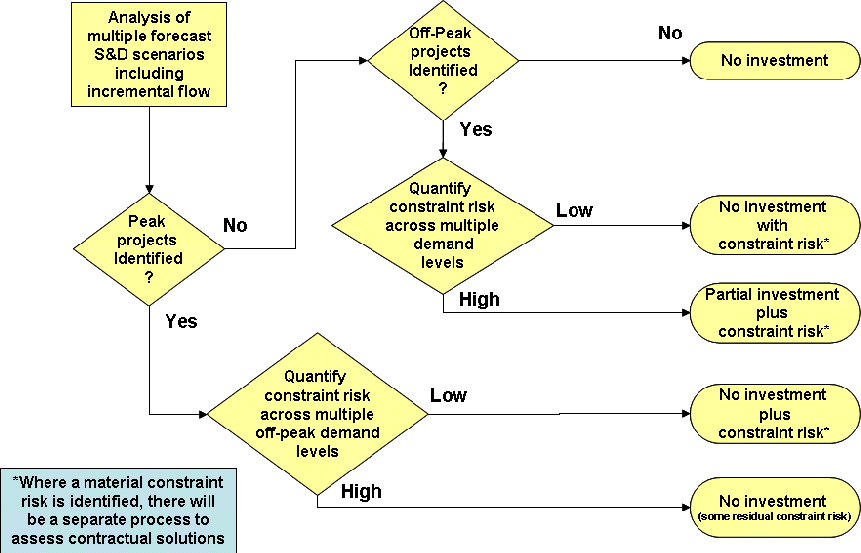 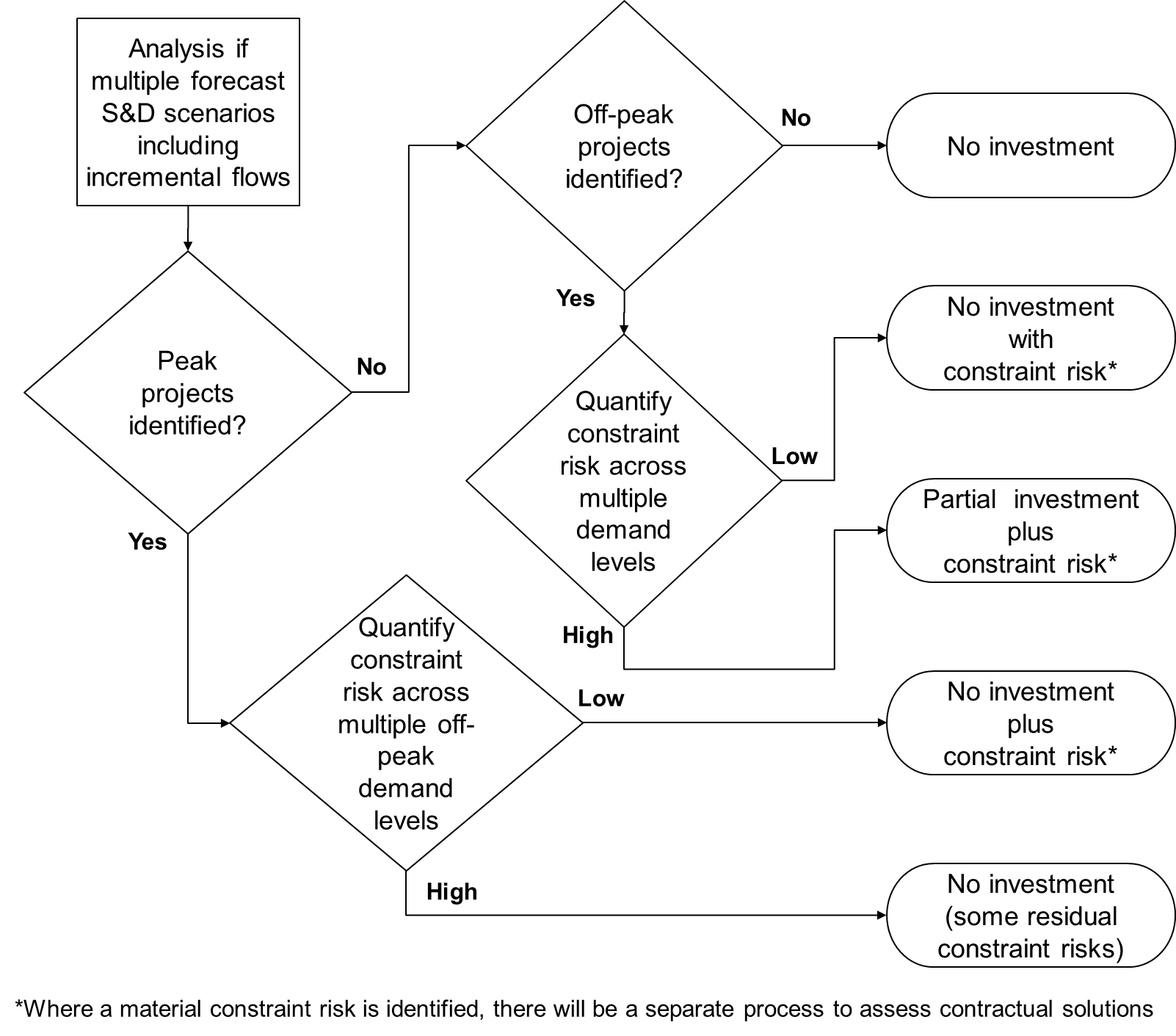  outlines the highlevel process for considering investment  contractual solutions in relation to exit capacity.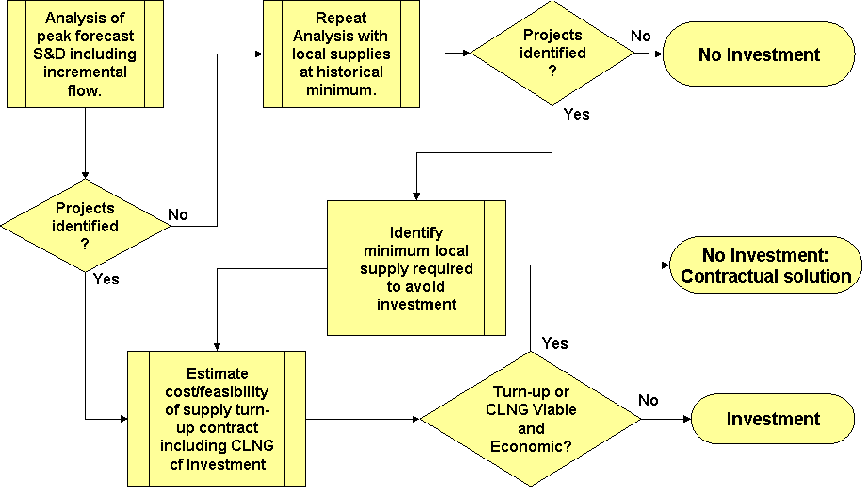 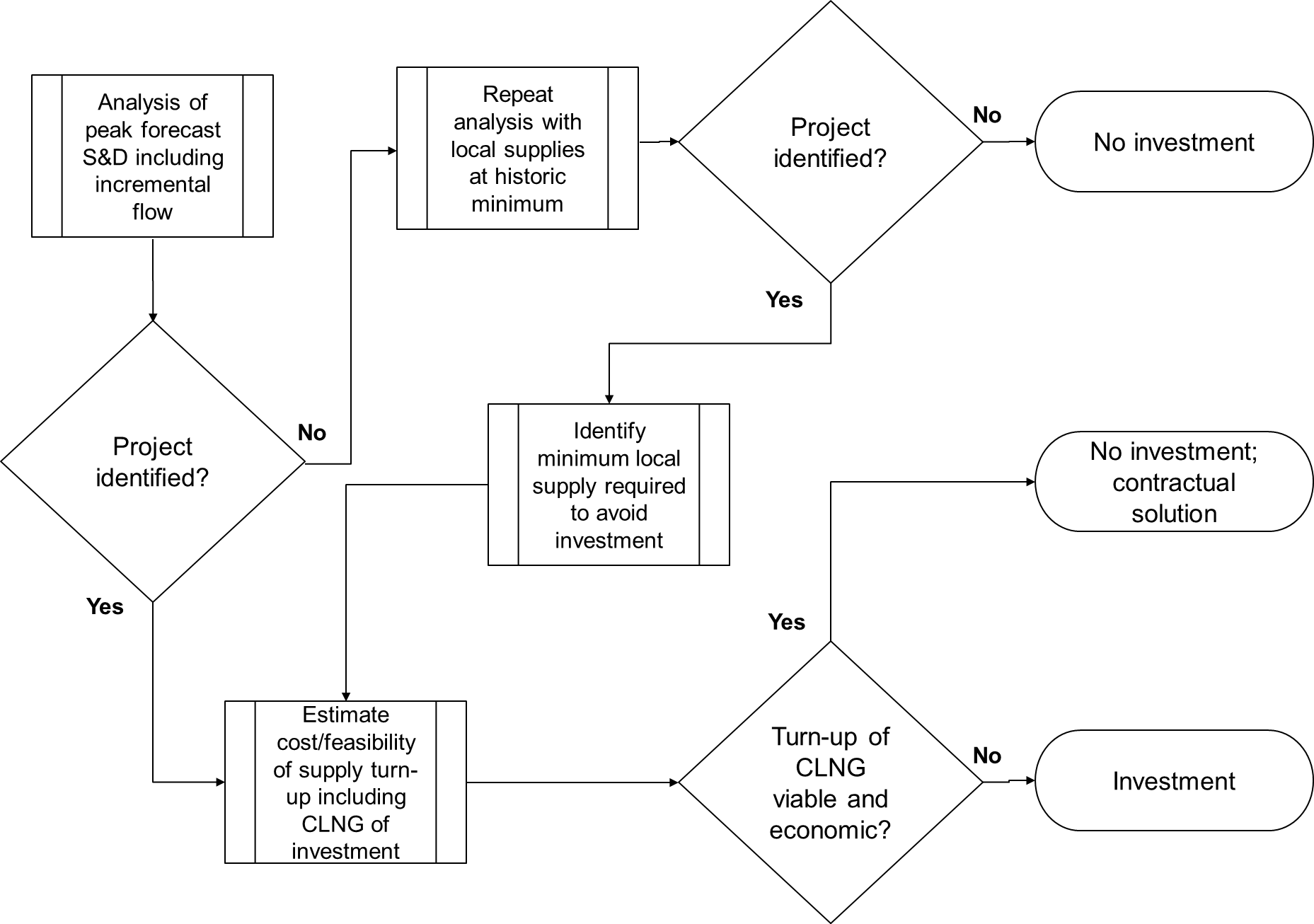 When we have sufficient confidence  an auction or capacity signal received from our customers, or that our analysis shows a need  enhance capability for new flow patterns to maintain the existing levels of service, we assess the most efficient means of meeting the requirements.Where we consider these are unlikely to be met through operational or short-term commercial options, we will assess the likelihood of a successful enduring contractual solution against the potential investment requirement. This could be a number of years ahead of receiving a formal auction or capacity signal.Potential contract  fall into  categories: up a customer agrees to increase supply (or demand) at a specified location down a customer agrees to reduce supply (or demand) or to reduce their capacity holding at a specified location swap a DNO agrees to increase supply (or demand) at one location and reduce it by an equivalent amount at a different (non-interacting) location.Evaluation of  economic value will be dependent on the forecast distribution of frequency of use.Reinforcement This section lists the common reinforcement projects that  identified through the investment planning analysis undertaken for the NTS.The reinforcements identified at this stage  viewed as indicative projects may be modified after further detailed analysis to consider  feasibility and long term viability. This may identify issues with routeing or siting arising from environmental, safety and wider societal impacts that mean the project is not progressed through to the construction phase.Compressor re-wheelsWhen network analysis results indicate  compressor  continually  operating envelopebut  operating within the power limits of the gas or electric drive it may be a re-wheel (redesign of the compressor performance characteristics)  required.Compressor flow reversalWhere new  change the direction of flow in an area, reversal of a compressor site flow configuration  required. Although some sites have been designed to allow flexibility of configuration, others require redesign to allow the compressor to “pump” in the opposite direction.RegulatorsA regulator project may be identified for either pressure protection as a result of an uprating project or to allow a new network configuration (to allow flows to be controlled in a different way). Regulators may also need to be resized to allow for higher flows, or redesigned to allow flow in either direction.AftercoolersCompressor station discharge temperatures are limited to between 45oC and 50oC damage is caused to downstream pipeline coatings. If discharge temperatures constrain compressor operation, it may be necessary to fit an aftercooler, which reduces the temperature of the gas leaving the compressor station. This may also improve the downstream pipeline transmission capability. However, aftercoolers induce a pressure drop and require energy (normally electricity) to operate them the overall efficiency of the compression process and contribution to shrinkage must also be .UpratingIt may be possible to add additional capability in the system by identifying uprating projects to test and re-certify pipelines and associated plant to increase their  (MOP The ability to uprate a pipeline depends on factors such as the construction of the pipeline, testing level and the pipeline materials minimum specified yield strength. For this reason, pipeline uprating is not suitable for all NTS pipelines. Pipeline uprating may need to be undertaken in conjunction with other projects such as compressor up-rating and re-wheels. It may be affected by safety issues such as proximity to dwellings.New  or Where network capability is limited by available compression power and maximum or minimum system pressures it is sometimes possible to add further compressor units or develop new stations for areas of the network requiring increased compression.Pipeline Where network capability is limited by maximum or minimum system pressures, pipelines may be duplicated (or triplicated) to reduce the pressure drops that are induced by gas flows. The network may also be reinforced by introducing additional pipelines to provide greater interconnection across the system and provide alternative routes for gas to flow from entry to . An example of such an interconnection is the Trans-Pennine pipeline that links the East Coast and West Coast NTS pipelines.Optimal It is possible that there are a number of reinforcement options identified to enhance network capability. Reinforcement may be triggered by a requirement to increase network capability either under peak day conditions or away from peak day conditions may also be required to enhance the network capability by modifying existing assets to alter the way that they  used.A checklist of potential reinforcement projects is used as  that alternatives are examined.The cheapest capital cost solution may not be the optimal choice over the whole life of the asset the long-term value of each option will be assessed by  the requirements of our stakeholders. This is achieved by assessing environmental factors, the economic and technical viability, the technology used, and the way it is designed, built, maintained, operated and decommissioned.Appendix ALegislative National Grid is required to comply with certain legal requirements in the planning and development of the NTS in Great Britain. The key legislation affecting network planning and lead times for investment is described below.Gas Act 1986 (as amended)The Gas Act is the primary UK legislation that governs the transport and supply of natural gas within Great Britain.Section 9 of the Gas Act states a Gas Transporter has general duties in the planning and development of their system, which are:“(a)To develop and maintain an efficient and economical pipe-line system for the conveyance of gas; and(b) Subject to paragraph (a) above, to comply, so far as it is economical to do so, with any reasonable request for him –To connect to that system, and convey gas by means of that system to, any premises, orTo connect to that system a pipe-line system operated by an authorised transporter.”National Grid Gas plc is required to hold Gas Transporter Licences in respect of its gas transportation activities for the NTS and the four retained distribution network businesses. These licences are granted and administered by the Gas and Electricity Markets Authority the Authority established by the Utilities Act 2000.National Grid’s Gas Transporter Licence in respect of the NTS bound by the terms of  Licence. The Licence contains a number of Standard, Standard Special and Special Conditions that  must abide by in developing and operating the network and in conducting its transportation business. The Licence obligations that are relevant to the planning and development of the NTS are described below.Standard Special Condition A9: Pipe-Line System Security StandardsThis condition sets out the security standard for the NTS. It requires that  and  the NTS to meet the Security Standard. The NTS  is that the pipeline system must, taking into account operational measures, meet the 1-in-20 peak aggregate daily demand including within day gas flow variations.The 1-in-20 peak aggregate daily demand is the level of daily demand that, in a long series of winters, with connected load held at the levels appropriate to the winter in question, wouldbe exceeded in one out of 20 winters, with each winter counted only once. This is the Uniform Network Code UNC definition of the 1-in-20 peak day. It can be found in UNC Transportation Principal Document TPD Section Y Glossary.The 1-in-20 peak day is calculated from a statistical distribution of simulated historical peak days. An estimate is made of what demand would be in a particular gas year if historical weather was to be repeated and this process is repeated for each of the years in the weather history. From these simulations there are a number of maximum daily demands (one for each gas year in the historic database) and the 1-in-20 peak day is calculated from each of these demands. It is not the highest demand in the last 20 years, nor is it the demand that would be expected in the coldest weather experienced in the last 20 years. The 1-in-20 peak demand level should be calculated from at least the 50 previous year’s historic .In meeting the 1-in-20 peak day demand the number of premises to which gas will be conveyed and their consumption, and the extent to which the supply of gas to those premises might be interrupted or reduced subject to a contract, should be The Security Standard takes into account available operational measures, for example: management tools including buy back of firm NTS entry and/or exit capacity (see Section 6.9.1) balancing actions (see Section Operating Margins gas OM (see Section any other actions as outlined in  System Management Principles Statement SMPSThe Security Standard  within day gas flow variations (Section 6.5). Sources of within-day variation could include foreseeable changes such as supply & demand profiling, including DN diurnal, storage and unforeseeable changes such as forecasting errors, suppliers’ alerts and producer variation away from the assumed 1/24th rate. One of the key requirements of the TPC is to provide clarity on how  to meet the 1-in-20 Security Standard  these factors information can be found in Section The 1-in-20 Security Standard obligation does not apply directly to entry supplies although it is implicit that sufficient transportation capability must be made available such the Security Standard can be met both in terms of the 1-in-20 peak demand level and a 1-in-50 severe winter, sufficient entry capability must be available. The 1-in-50 standard is a function of the requirement for transportation  to be consistent with the  “domestic customer supply security standards”  available annual supplies.Prior to ‘exit , a site could either be registered as firm or interruptible, with only firm demand  for planning purposes and the assessment of the 1-in-20 Security Standard. Exit reform, whereby a combination of annual or daily firm or off-peak capacity can be held, has created issues in regard to forecasting the 1-in-20 demand level. A site may not hold firm exit capacity on an enduring basis but may be able to access it on an annual basis year ahead or even on a daily basis within-day, if there is any unsold obligated capacity at the relevant exit point, and hence in timescales shorter than the investment planning process. The risks associated with daily capacity are mitigated by an understanding that the DNs will book enduring exit capacity to comply with the  and their own 1-in-20 obligations. Simply relying on enduring bookings may be insufficient and sensitivity analysis surrounding those exit points that can access shortterm obligated capacity is required.Special Condition 7A: Long Term Development StatementUnder this obligation,  must publish an annual Long Term Development Statement for the NTS that sets out the likely use of the NTS, and the likely developments of the NTS any other facilities or pipeline systems that may affect the connection charging and transportation charging arrangements over the next ten years.  the GTYS each year in accordance with this condition and the TPD Section O after consultation with the gas industry through the Future Energy Scenarios FES consultation process.Special Condition 5F: NTS gas entry incentives, costs and revenuesThe NTS entry condition sets out the entry capacity incentive arrangements that  operate under, the obligations on  to offer entry capacity for sale, the levels of entry capacity that must be offered for sale, and the process for increasing the levels of entry capacity that must be offered for sale.The details of the  release process are set out in Section B of the UNC and the Entry Capacity Release (ECR) Methodology Statement.  can only permanently increase the level of entry capacity at an  (ASEP) having first assessed how much entry capacity may be substituted to meet the increase as a result of applying its Entry Capacity Substitution Methodology.The condition describes two incentive mechanisms that incentivise  to manage  lead times for releasing additional entry capacity.Special Condition 5G: NTS gas exit incentives, costs and revenuesThe NTS exit condition sets out similar requirements to that for entry capacity. Under the enduring exit arrangements there is an incentive for  to manage  lead times for releasing additional exit capacity.The details of the  release process are set out in Section B of the UNC and the NTS Exit Capacity Release Methodology Statement.  can only permanently increase the level of exit capacity at an  having first assessed how much exit capacity may be substituted to meet the increase  of applying its Exit Capacity Substitution Methodology.Pipelines Safety Regulations 1996The Pipelines Safety Regulations (PSR)  made under the Health and Safety at Work Act 1974. These  are the principal health and safety legislation in the UK concerning the safety and integrity of pipelines, and are regulated by the Health and Safety Executive (HSE). They apply to all relevant onshore UK pipelines to ensure that these pipelines are designed, constructed, operated, maintained and decommissioned safely. In particular they class certain pipelines that transport certain “dangerous fluids” as Major Accident Hazard Pipelines (MAHPs). All natural gas pipelines operating above 7 bar(g) fall into this category.PSR covers four areas: design safety systems construction and installation and maintenanceOperators of MAHPs are required to notify the HSE before construction, use and modification of the pipelines.The  require that construction of a new MAHP must not start until the operator has notified HSE at least six months prior to the start of construction (of the first stage of construction), although in practice the HSE are involved in discussions on the design and routeing of the pipeline ahead of this notification period. Notification of at least 3 months is also required in other cases, for example in advance of modifications or remedial work to the pipeline in safe operating limits e.g. pressure uprating in fluid composition or type as this may have an effect on pipeline integrity of use of a pipeline (decommissioning and dismantling) in pipeline materials and equipment-routeing of pipelinesPSR further require that a pipeline operator has adequate arrangements in place to deal with an accidental loss of fluid from a pipeline, defects and damage to a pipeline or any other emergency affecting the pipeline. Operators of MAHPs must also have adequate emergency procedures, an appropriate organisation and effective arrangements in place to deal with an emergency involving a MAHP. Since pipelines may typically span large areas of the country, this requires the pipeline operator to liaise with local authorities along the route of the pipeline to ensure that they also have suitable emergency procedures in place to meet their obligations under PSR.Pressure Systems Safety Regulations 2000The Pressure Systems Safety Regulations (PSSR) 2000 aim to prevent serious injury from the hazard of stored energy as a result of the failure of a pressure system or one of its component parts.The  require owners of pressure systems to demonstrate that they:designed and constructed the pressure system to be safe with the appropriateprotective devices where requiredestablished the safe operating limits of pressure systemsa written scheme of examination in place prior to the use of the system and repair the system to meet the required safety standards.The written scheme of examination certifies the pressure system (including all protective devices, pressure vessels and pipework) for use and must be approved by a competent (independent) person. Examinations must be carried out by a competent person and must be reviewed at regular intervals as defined by the written scheme. The system must also be maintained properly to ensure that it is safe.The main protective devices for the NTS are compressor stations, pressure reduction installations and boundary control systems.Gas Safety (Management) Regulations The Gas Safety (Management) Regulations (GSMR) 1996 require each Gas Transporter to prepare a Safety Case document that sets out in detail the arrangements in place in four main areas: safe management of gas flows through the network, particularly those parts of the network supplying domestic consumers management of gas supply , including those measures in place to minimise the risk of a gas supply emergency occurring management of reported gas escapes and gas incidents management of gas quality and composition within safe parametersSchedule 1 of GSMR describes the scope of the Safety Case. In particular, Schedule 1 states that the Safety Case must contain“Particulars to demonstrate that the duty holder has established adequate arrangements to ensure that the gas he conveys will be at an adequate pressure when it leaves the part of the network used by him.”The Safety Case must be formally accepted by the HSE. Once accepted, there is a legal obligation on the  Safety Case contains a section (Section 17: Adequate Network Pressure) that is relevant to the planning and development of the NTS to ensure that adequate pressure is maintained within the network under a range of operating conditions. This section of the Safety Case outlines the guidance documents used in the planning of the NTS (which are also described later in this document) and the use of validated network analysis models for planning (which is expanded upon in this document).Planning  legislative obligations relating to consent authorisations required when developing elements of the NTS in the form of:Planning Act 2008Town and Country Planning Act 1990 the Planning Act 2008 will apply to the construction of NTS pipelines whereas the Town and Country Planning Act 1990 will apply to the provision of fixed assets such as Compressor Stations and Pressure Reduction Installations.Planning Act 2008The Planning Act 2008 (as amended) introduced changes to streamline the planning system by establishing a single consenting regime. Following changes introduced through the Localism Act 2011, the Planning Inspectorate replaced the Infrastructure Planning Commission (IPC), with Nationally Significant Infrastructure Project (NSIP) applications being determined by the relevant Secretary of State. Six energy related National Policy Statements () have been produced by the Department of Energy and Climate Change, which were designated in July 2011. They set out the national policy framework for the development of energy infrastructure, and provide the primary basis for decision making.The Planning Act does not apply in Scotland, and does not apply to gas transporter pipelines in Wales. In these Countries gas transporter pipelines are installed under permitted development rights by virtue of the Gas Act 1995 (as amended). In response to the requirements of the Planning Act and the impending review of planning requirements in Wales,  developed a consistent approach for developing major infrastructure projects to be applied consistently across England, Wales and Scotland.Nationally The construction of a gas transporter pipeline is considered to be a NSIP when each of the following conditions is met: pipeline must be wholly or partly in England and either:the pipeline must be more than 800mm in diameter and more than 40km in lengththe construction of the pipeline must be likely to have a significant effect on the environment; and pipeline must have a design operating pressure of more than 7 bar gauge and must convey gas for supply (directly or indirectly) to at least 50,000 customers, or potential customers, or one or more gas suppliers.Gas transporter pipelines (including new pipelines and diversions) that are less than 800mm in diameter and 40km in length are only considered NSIP developments if the construction is likely to have a significant effect on the environment. The Infrastructure Planning (Environmental Impact Assessment) Regulations 2009 (see below) provide a ‘screening’ mechanism to establish whether the proposed works are likely to have a significant effect on the environment.In England, works associated with a NSIP may be included within the Development Consent Order (DCO) application to be determined by the Secretary of State for Energy and Impact of the Planning ActThe Planning Act requires pre-application consultation and engagement with affected and interested parties during the development of the project. As previously mentioned, in response to these requirements,  developed an  for developing major infrastructure projects which sets out in a transparent way the stages of project development and when during the process relevant stakeholders are consulted.  developed a generic timeline to illustrate the various stages in the project development process (see This approach includes greater documentation of network analysis, project optioneering, engineering design activity and wider consultation with stakeholders than in previous planning regimes. This increases the time required to complete the overall process, but means that stakeholders’ views are incorporated earlier, improving the certainty of the outcome. However, this new regime does not affect the actual build time to deliver new infrastructure, which will remain largely unchanged (subject to consent conditions, terrain and weather).As illustrated in  the overall planning process is anticipated to take up to 7 years (84 months). The current default lead time, from the receipt of a formal capacity signal to the release of incremental entry capacity, is defined in  Licence is shorter than the Planning Act timeline, a significant quantity of the pre-application phase works and stakeholder consultation would need to be completed ahead of a formal signal for capacity in order that system reinforcement can be delivered in time for the release of the . timeline quoted above is generic. It is based on experience from other applications under the Planning Act, guidance on the Government’s expectations on pre-application consultation and extensive discussions with a wide range of relevant stakeholders. We consider it to be representative of the timeline for a typical major linear infrastructure project, this timeline is not fixed and will vary on a case by case basis according to each project’s individual requirements. We recognise that there are concerns amongst some industry participants regarding these timescales and we are working with the  and the Department for Communities and Local Government (DCLG) to understand the full implications - as are other industry stakeholders. Notwithstanding the outcome of these on-going discussions,  will endeavour to improve upon these timescales wherever it is possible to do so and by learning lessons from other major projects under the Planning Act whilst maintaining the required quality of consultation and engagement necessary to ensure compliance with the Planning Act.Town and Country Planning Act 1990The Town and Country Planning Act 1990 is the land use planning system framework used to maintain a balance between economic development and environmental quality. Each country in the United Kingdom has its own distinct planning system with responsibility for town and country planning devolved to the Welsh Assembly and the Scottish Parliament.Due cognisance  be given to the Town and Country Planning Act for the provision of fixed assets such as  and  So to develop a fixed asset,  required to apply for planning permission from the relevant local planning authority. Timescales for gaining planning approval for a development vary depending on the type, size, location and sensitivity of a development. planning permission is refused, an appeal can be submitted within 6 months to the Secretary of State for Communities and Local Government in England and Wales, or the First Minister in Scotland. A Planning Inspector or Scottish Reporter would be appointed to hear the appeal, which may be in the form or written representations, hearing or inquiry. The time from submission of appeal to receipt of a decision depends on the size, scale and complexity of the project and the reasons for refusal, and the type of appeal held. For more complex appeals an inquiry may be held, with approximately half of decisions reached within 26 weeksEnvironmental Impact Assessment DirectiveThe Environment Impact Assessment Directive (2011/92/EU) requires  to be conducted before development consent is granted, for certain types of major public and private projects which are judged likely to have significant environmental effects. examines in a comprehensive, detailed and systematic manner, the existing environment (natural, physical and built) and the proposed pipeline development. This typically requires the completion of a wide range of searches, studies and surveys over four seasons which takes a minimum of 12 months to complete. The Environmental Statement is the culmination of this assessment, and sets out the environmental baseline, the likely significant environmental effects, proposed mitigation measures and any residual effects from the proposed development. The Environmental Statement will also include  to minimising the effects on the environment.Infrastructure Planning (Environmental Impact Assessment) Regulations 2009In England, gas transporter pipeline works that fall within Annex I, or Annex II of the Directive by virtue of their likely significant environmental effects, require an Environmental Statementto accompany an application for development consent to the Secretary of State for  under the Planning Act 2008. These works are classed as NSIPs. From submission of the application to the Planning Inspectorate to obtaining a decision from the Secretary of State may take up to 15 months.The Public Gas Transporter Pipe-line Works (Environmental Impact Assessment) Regulations 1999These  apply to gas transporter pipeline works in Wales, Scotland and England. In Wales and Scotland, pipeline works in Annex I of the  require an Environmental Statement to be submitted to the Secretary of  of BEIS For pipeline works in Annex II of the Directive ‘the works’ may be subject to an  if they have a design operating pressure exceeding 7 bar(g) or either wholly or in part cross a sensitive or scheduled area. In these circumstances, the  must, before commencing construction, either obtain determination from the Secretary of State that an Environmental Statement is not required, or give notice that it intends to produce an Environmental Statement. The  also provide for the Secretary of State to require an Environmental Statement where proposed works in Wales and Scotland do not meet these criteria but nevertheless it is considered that there are likely to be significant environmental effects. The completed Environmental Statement is submitted  It normally takes BEIS between 9 to 12 months to review the Environmental Statement, complete the consultations required with all appropriate statutory and non-statutory parties and grant the development consent required.In England, gas transporter  that fall within Annex I or II would require an Environmental Statement to be produced and would be an NSIP project requiring development consent under the Planning Act. Pipelines that do not fall within Annex I or II would not require an Environmental Statement.EmissionsEmissions reduction investment on the NTS is driven by  Regulations  regulations were put in place to comply with the European Integrated Pollution Prevention and Control Directive.The  Directive aims to achieve a high level of environmental protection through integrated prevention and control of the pollution arising from a wide range of industrial and agricultural activities. The legislation was designed to preventreduce emissions to air, land and water; noise, odour and vibration; production of waste and environmental incidents. Also, energy should be conserved and allowance made for site remediation as necessary. This was to help resolve environmental problems, such as pollution of air and water, climate change, soil contamination and negative impacts of waste and move the EU closer to sustainable patterns of production. compressor stations are currently permitted and regulated, on an individual basis, under the . Permits must be obtained for required installations and operation of the installations must comply with these permits, including compliant emissions with the Emission Limit  (ELVs) based on Best Available Techniques (BAT).The competent authorities which issue the permits (EA and SEPA have extensive powers to take enforcement action if conditions of the permits are breached. Enforcement action can range from issuing a letter with an improvement notice to, in extreme circumstances, fines and prosecution.The permits do not prescribe the use of any techniques or specific technology and they can take into account the technical characteristics of the installation concerned, its geographical location and the local environmental conditions.In the determination of BAT, the competent authorities that issue permits  the BAT Reference Documents (). BAT is applied to achieve a high level of environmental protection, taking into account both the benefits that can be achieved against the associated costs:Best: the most effective to give a high level of protection to the environmentAvailable: economically and technically viableTechniques: the technology used and the way in which an installation is designed, built, maintained, operated and decommissioned.Large Combustion Plant Directive (LCPD)The LCPD was introduced by the European Parliament and Council to  measures to control the emissions to air of oxides of nitrogen (NOx), sulphur dioxide () and particulates from large combustion plants (i.e. plant with a rated thermal input of equal to or greater than 50 ). The specific aim of this  is to take steps toreduce the emissions to air of these pollutants as they are known to damage human health and contribute to acid rain.The emission limits as defined in this  for NOx &  were not directly applied to  combustion plant by virtue of their age, the  has subsequently removed this agerelated exemption (see later). These limits were taken to show ‘indicative BAT’ as plant  available on the market that could meet the limits.Industrial Emissions DirectiveThe Industrial Emissions Directive (2010/75/EU) (IED) came into force on  January 2011. IED recasts seven existing  related to industrial emissions into a single clear, coherent legislative instrument. The recast includes IPPC, LCPD, the Waste Incineration Directive, the Solvents Emissions Directive and three  on .The timeline for implementation of certain provisions of IED follows the dates below: into UK law by  January 2013 from  January 2013 in respect of any new installation after that date (i.e. applies to all new plant in operation after the  January 2013 regardless of thermal input by  January 2014 in respect of installations already in existence before  January 2013 (except large combustion plant) (i.e. will apply to all existing combustion plant < thermal input from 6th January 2014 from  2016 in respect of large combustion plant already in existence before  January 2013. (i.e. applies to all plant > thermal input from  January 2016).The IED contains a provision for a Transitional National Plan (TNP) which allows operators who intend to opt-in enough time to comply with the IED’s reduced ELVs. Plants which opt-in to the IED will be required to comply with the new ELVs, however, some flexibility in the early years is allowed through a TNP. The UK Government must submit the plan to the European Commission by  January , the  for  the is .The IED will strengthen the principle of applying BAT to the way in which compressor installations, along with other assets, are designed, built, maintained, operated and decommissioned through the setting of permit conditionsThe directive states that the competent authority (EA or SEPA) shall set ELVs that, under normal operating conditions shall not exceed the permitted levels associated with the BAT conclusionsIn addition to the requirement to apply BAT, the competent authority may set stricter permit conditions than those achievable by the use of BAT.Derogations can be granted in specific and well justified cases where an assessment shows that the achievement of emission levels associated with the BAT conclusions would lead to disproportionately higher costs compared to the environmental benefits due to thegeographical location, the local environmental conditions or the technical characteristics of the installation concerned. The competent authority shall in any case ensure that no significant pollution is caused and that a high level of protection of the environment as a whole is achieved.The most immediate impact, affecting  only, of the IED for  are the setting of a new ELV for  (CO) and a more stringent ELV for the emissions of NOx for all operated  (gas compressors > thermal input). Previously,  on the NTS was exempt from the LCPD ELV for NOx by virtue of its age. The IED is now, however, removing this agerelated exemption and the ELV for NOx will now apply to all  Furthermore, the previous LCPD did not include an ELV for .Large  that cannot meet the new ELVs for NOx and  must cease to operate on  December 2015 unless certain conditions can be met:Any non-compliant gas compressors that can be declared as being required for operation for periods of less than 500 hours per annum will be assumed to be for “emergency use” only and the new ELVs will not apply. Operating hours will then be recorded and reported to the Plant may be entered the UK TNP which will allow plant to operate within the ELV for NOx until  June 2020 provided the plant concerned can meet the new ELVs for A written undertaking  made for individual plant to be able to operate for up to a maximum of 17,500 hours between  January 2016 and  December 2023. (ELVs set out in the existing permits as at  December 2015 shall apply). Even if these conditions can be met, all existing currently in operation must be compliant with new ELVs for  by  December 2023.When the requirement of the directive comes into force emissions from all  will be required to be tested on a sixmonthly basis regardless of the number of hours operated which is currently the case.It is important to note that the other requirements of the existing Environmental Permitting (England and Wales) and  are maintained, i.e. the principles of ‘BAT’ will still apply to all the gas compressor stations. Notwithstanding the new impacts arising out of the IED for the larger gas compressors, the drive to reduce emissions of NOx and  from the combustion plant with a total rated thermal input of below  remains. The IED applies more stringent ELVs for large combustion plant and removes the exemption from the  previously applied to the NTS compressor fleet.Medium Combustion Plant DirectiveThe MCP transposed into UK legislation  December 2017 During 2015 the MCP was finalised at a European level. The time derogation for gas-driven compressors was originally 2025. The MCP applies to smaller gas compressors and will affect a further  of the NTS compressor units. Other combustion plants, such as pre-heat systems, are also captured as part of this .European Union Third PackageWith respect to planning of the NTS this section outlines the applicable European legislation which , and outlines the progress of legislation and European network codes that may affect  planning into the future.The European Union (EU) Third Energy Package is a combination of three EU  and two EU  (covering gas and electricity) which were ratified in 2009 and became effective from March 2011. The package seeks to achieve three energy policy objectives of increased security supply, development of a single European energy market, and meeting carbon emission targets. The package provides a framework of new institutions to develop the Network Codes to be applied at a European level. These are the European Network of Transmission System Operators for Gas (ENTSO-G) and the Agency for the Cooperation of Energy Regulators (ACER). The three relevant gas regulations and directives are:Gas Directive: 2009//ECGas Regulation: (EC) No 715/2009ACER Regulation: (EC) No 713/2009Ten Year Network Development PlanThe EU Third Package established ENTSO-G as a new institution to develop and implement European wide  and to develop the Ten Year Network Development Plan (TYNDP). The TYNDP is a forward-looking proposal for gas transmission infrastructure investment across over 30 European countries. The requirement for the TYNDP was in Regulation (EC) No 715/2009 which states that a task for ENTSO-G is the creation every two years of a “non-binding Communitywide Ten Year Network Development Plan...including a European supply adequacy outlook”. The TYNDP provides the following: of the European supply and demand situation, through the development of different scenarios infrastructure projects, by providing the latest information on potential capacity developments from numerous different types of infrastructure (LNG, Models the resilience of the European  through the development of scenarios by focusing on  and  of . and will continue to play a very active role in the development of the  enshrined in Article 12(1) of Regulation 715/2009 to co-operate with the TSOs of Europe within ENTSO-G.  provide both physical resources and data both annually andon an ad-hoc basis to help ensure that the TYNDP not only meets but exceeds the obligation placed upon it by the .Security of Supply Regulation safeguard security of supplyMember  The regulation facilitates the following:ensuring member states provide gas to protected customersensuring a minimum standard of infrastructure resilienceensuring member states make adequate preparations for a gas supply emergencyimproving coordination between member statesensuring the internal market for gas functions for as long as possible in the event of an emergency.Infrastructure resilience is measured against an N- standard i.e. that in the event of a disruption of the single largest infrastructure, the remaining infrastructure has sufficient capacity to satisfy the total demand occurring  a  in 20 . Compliance with this standard is calculated  a specified formula which looks at the ratio of total remaining supplies (after removal of the largest infrastructure) over total demand, with any result over 100% being acceptable.The N-1 standard became legally binding on 3rd December 2014. Our projections forecast that  will meet the required standards should this not the be case European  actions would expect to be taken, which could result in significant financial impacts.Policy and  for NTS  policy and guideline documents are maintained for the purposes of planning and development of the NTS. Some of these are industry guidelines applicable to all highpressure pipelines. Others are maintained and developed by  to ensure compliance with legislation, industry standards and best practice. This section lists the industry standards and  policies used for network planning.Industry  and The guidelines adopted by  are maintained and developed by the Institute of Gas Engineers and Managers (IGEM), which is a recognised authority on technical standards relating to the natural gas industry. These are available from the IGEM website at/TD/1 Steel This document contains a comprehensive set of guidelines covering the design, construction, inspection, testing, operation and maintenance of high pressure steel pipelines and associated installations used for natural gas transmission, operating between 16 bar(g) and 100 bar(g)./TD/13 Pressure  for This document contains a comprehensive set of guidelines covering the design, construction, inspection, testing, operation and maintenance of pressure reduction installations used for natural gas transmission and distribution systems up to 100 bar(g)./GL/2 Planning of  and This document contains guidance on the planning of high pressure natural gas networks, including the required agreements and processes between  operating different systems to ensure the continuity of supply across the system boundaries.National Grid  that  compliant with the legislative framework and guidance documents that affect the planning and development of the NTS. Two key policy documents that are directly related to network planning are  policies for  and  These apply the recommendations made in the IGEM documentslisted above to network planning for the NTS.  are supported by procedures and guideline documents that are used by analysts undertaking investment planning analysis on the NTS. The assumptions used for network analysis models of the NTS held within  procedures and guidelines are described in  6.T/PL/NP/18  for This document sets out the  for network planning activities for use with all natural gas systems operating at pressures up to 100 bar(g). Network  is the process of ensuring that the network can meet the duty required of it under operational and design conditions up to the planning horizon. The policy covers  transmission networks operated by  and requires transmission networks to be planned in accordance with /GL/2.The policy is supported by specific sections in /TD/1 and /TD/13 for the design of specific components.T//NP/4  for above 16 bar This is  for undertaking network analysis for all highpressure gas transmission pipelines operating above 16 bar(g) consistent with /GL/2. The document covers system modelling, network analysis processes, record keeping and data security.Supply contains detailed information on, supply and demand scenarios, current reinforcement projects and investment plans, and actual flows seen on the NTS in recent years.Following the annual FES process,  produce  scenarios for long term gas supply and demand that cover a range of possible futures for the GB energy market (FES scenarios). A number of scenarios  considered from which to develop other supply patterns anticipated on the NTS. All this information  published in the GTYS in accordance with the UNCTPD Section O.For the purposes of this document it is assumed that multiple scenarios are available. The basic steps involved in developing such supply scenarios .Scenarios and For the longterm FES scenarios possible alternative supply scenarios  analysed in order to capture the range of possible supply patterns that could occur under specific market conditions.Supplies are modelled at the level required to capture their behaviour, for example at an , terminal or sub-terminal level depending on the different sources of gas that enter the system at such points.Supply Generic supply scenarios  developed through plausible situations that could occur for the NTS. These scenarios are qualitative descriptions of how a supply or group of supplies may react to certain market related events, including global market drivers. Reasoning and background will be included with each case to describe how that particular flow pattern .Long term planning analysis requires that the supply levels must be matched to the total demand level. Due to the requirement to match supply with demand, some supplies may flow whilst others may not.In order to model specific supply levels and patterns that meet demands within a particular supply scenario, information is needed onwhich supplies are believed to more likely to flow than others (essentially a supply rankingwhich supplies may be displaced by other sources of gas (supply balancing)the range associated with a maximum and minimum likely anticipated flows for each supply. It should be noted that these rankings may vary from one supply scenario to another, and that many specific supply levels and patterns may be examined under each generic supply scenario.Broadly, it is the highest demand days that drive investment. On these days the supply scenarios will be focussed on the potential interaction between:LNG imports imports sourced from storage.The variability in potential supplies from the sources outlined above is considered to be large and the uncertainties are increased by a general lack of evidence to support assumptions about levels of gas flow. The interaction or extent to which one source of gas will displace another is also an unknown factor. Within the broad categories described above, different assumptions  made for each element (for example, it might be assumed that pipeline import facilities each have different characteristics).Gas from the United Kingdom Continental Shelf (UKCS) is generally considered to have a greater certainty of being delivered and as a consequence the range of uncertainty is reduced when compared to LNG imports etc.At lower demand levels, the planning assumptions will generally favour gas supplies that are lower cost or cannot be delivered to any other location than . In this case the sensitivity analysis will focus on the potential for gas that can be delivered to interconnected markets to be delivered elsewhere.Supply For each scenario a ranking order (or merit order)  determined for use in the balancing of supply and demand where more supply is available than that required to meet demand.The ranking order for a supply or supply type will include an assumption for the relative cost of supply, as well as incorporating other more qualitative analyses. The lowest cost and least volatile gas is likely to sit at the top of the ranking order (“base load supplies” that are assumed to flow most expensive, fluctuating supplies are likely to sit at the bottom of the ranking order (“volatile supplies” that are more price sensitive supplies that are most likely to flow at high demand/price). In this respect, qualitative analysis is particularly important in an environment where there appears to be a marked difference between marginal costs of supply and wholesale gas prices.Supply ranking  also developed by incorporating information gathered through the FES process and discussions with , for example for new supplies for which detailed cost information is unavailable or untested. Supply ranking may also incorporate observed behaviour from historic flow patterns.Supply  determine the supply balancing assumptions in line with the qualitative requirements of each generic supply scenario. These balancing assumptions allow some supplies to increase above the FES scenarios decrease below the FES scenarios in order to balance the increases remaining supplies will be fixed at the relevant FES scenario.Supply flow increases above the relevant FES scenario level generally start with supplies at the top of the ranking order and work down. Supply flow decreases below the relevant FES scenario level generally start at the bottom of the ranking order and work up.Supply  identify the plausible volatility for each existing supply. In determining the ranges,  consider historic information on actual flows observed on the NTS for existing supplies. The maximum and minimum flow range for well-established supply flows  predicted by adding the observed volatility to the relevant FES scenario. This analysis  supplemented by consideration of the trends at each . For example, UKCS supplies are well established but the trend towards greater levels of depletion needs to be taken into account when forecasting future levels of gas supply.Supply ranges  based on FES information flow behaviour is anticipated to change from historical patterns for example for new supplies or gas sources, or for supplies that are in decline.Supply Supply scenarios  reviewed and updated annually as an input to the investment planning process reflect  view on the range of flow patterns that may occur on the NTS over the ten-year planning horizon. may review supply scenarios or develop additional supply scenarios during the planning year, as a result of new information being made available that influences  view on the likely level and flow behaviour of a particular supply. For example information planning the information  through .Demand  gas demand scenarios are developed as part of the annual FES process using detailed analysis of demand drivers includingbut not limited to fuel prices and economic forecasts. Indicative forecasts are received from DNOs as required under section H of the OAD and these may also be used as an input to the process. Demand scenarios  produced for different market sectors, with scenarios produced for both annual gas demand and peak day gas demand.Peak day forecasts are required under Special Condition A9 (Pipe-Line System Security Standards) of  Licence ensure that the network meets the security of supply standard. A 1-in-20 peak day forecast  produced from statistical analysis of historic weather patterns that determines the demand level that is expected to be reached or exceeded on average once in every 20 years. Such a peak day demand level could be experienced on more than one day in a winter. For a further detail on this, please see Load duration curves of annual gas demand  produced from statistical analysis of historic data to determine the number of days each year on average that a demand level is reached or exceeded. Two curves  produced for investment planning needs:a 1-in-50 load duration curve to reflect severe conditions that may be expected on each day of the gas yearaverage load duration curve to reflect average conditions that may be expected on each day of the gas year.  normally use the average load duration curve to generate demand patterns for off-peak analysis specific analysis (for example for determining turn-up or turn-down contract requirements) require analysis using the severe load duration curve.Sensitivities around the demand scenarios assumptions  also considered to produce ranges of potential demand over the longer term.The GTYS describe the assumptions driving the gas demand scenarios and the scenario data. Further detail on the assumptions behind the scenarios can also be found in the  document. Demand Forecasting Methodology is published on  and contains a detailed description of how statistical models are used to produce peak day forecasts and load duration curves.Offtake Capacity , Offtake Pressure  and The UNC requires  and the DNOs to share information to ensure their systems are planned in a coordinated manner.The UNC TPD Section B describes the annual Offtake Capacity Statement (OCS) and Offtake Pressure Statement (OPS) processes, which  and DNOs use to agree peak day requirements for DNOs for NTS  and  respectively.The  agreed between  and DNOs are applicable for each day of the Gas Year and are independent of demand. AOPs were initially set during the sales of National Grid’s Distribution Networks to provide DNOs with sufficiently high system input pressures to meet their planning requirements on days of high demand, up to 1in20 forecast peak demand levels. There is an interaction between AOPs and NTS  when providing DNOs with sufficient levels of linepack to meet their diurnal storage planning obligation.Under the enduring exit capacity regime, DNOs must book any additional NTS required through the annual application process. These processes result in annual capacity bookings and pressure commitments that  required to meet from the start of the next gas year and NTS  for four years into the future. DNOs may also provide indicative NTS  bookings for a fifth year to signal possible future capacityThe information provided under the UNC OCS process only covers five years of the tenyear planning period. For plan years six to ten,  adjust the OCS bookings using the forecast data developed through the demand forecast process (and published in the GTYS) to understand potential DNO bookings in the later years of the plan. These assumptions of demand growth are needed to ensure that any projects identified in the early years of the plan can be assessed against potential demand through the ten-year period.The UNC OAD Section H describes the longterm forecast data that is shared between  and the DNOs. Both parties are required to provide the other with their forecast of gas demand, although there is no obligation on either party to use the projections provided.  use the information provided by DNOs as part of their UNC OAD Section H data to develop demand scenarios for off-peak analysis. For example the information may be used to determine demand distribution across  for analysis on different days of the severe and average load duration curves.Appendix EAccounting for uncertaintiesThis section describes the analysis outputs of  Gas Planning and Operating Standards (GPOS) project that appropriate drivers of within-day linepack depletion, which reflect the conditions and challenges experienced by , are  in planning processes across all time horizons.In addition, this covers the analysis of “uncertainties” around the behaviour of supplies, demands and assets and how these are used in the calculation of pressure covers to ensure that there is sufficient operational resilience for defined unforeseen events to occur.SuppliesThe following section describes  approach to accounting for increasingly variable within-day supply behaviours.Supply This considers the anticipated supply profiles used in network analysis and the resultant supply driven linepack depletion expected during routine operations. In all forms of planning analysis, supplies have generally been modelled as flat the rate for any given supply point for a given gas day divided equally over twenty-four also known as ‘one twenty-fourth rate’). This approximation has generally been adequate since, historically, supply driven linepack depletion has been insufficient to materially impact network operations and planning.  withinday flexible  a growing tendency to backload supplies within the gas day,  led the need to revise this approximation explicitly model withinday supply profiling flat supplies.  section  methodology for calculating such profiles for use within network analysis.The methodology : supply data to calculate the volume of supply driven linepack depletion to be used in network analysis to adequately account for supply profiling. Note that this will set the overall profiling behaviour (i.e. how much backloading and from which supply points) but not the supply profiles themselves. analysis to create normalised profiles which, when paired with the required amount of supply driven linepack depletion, can be used to specify the set of supply profiles for a given supply and demand scenario. calculated quantity of supply driven linepack depletion with the normalised profiles allowing the production of the complete set of supply profiles for a given supply and demand scenario.Calculating an appropriate level of linepack depletion resulting from supply profiles the quantity of supply driven linepack depletion hourly average supply volumes through all relevant supply points for each gas day for a year periodThereafter, all known supply losses from the data set are removed using a catalogue of recorded supply losses for the same period. This  only intentional day-to-day supply profiling is considered, leaving a treatment of unforeseen supply losses and the resultant recovery of supplies to the following section.With supply losses removed the total supply driven linepack depletion for each remaining gas day is then calculated as follows (in line with the UNC definition for NTS LP = :00 LP is the total supply driven linepack depletion the total volume of gas that entered the NTS between 06:00 and 22:00 of the gas day in question  is the total quantity of gas that entered the NTS on the same gas day. The  shows the distribution of the total supply driven linepack depletion for a year period.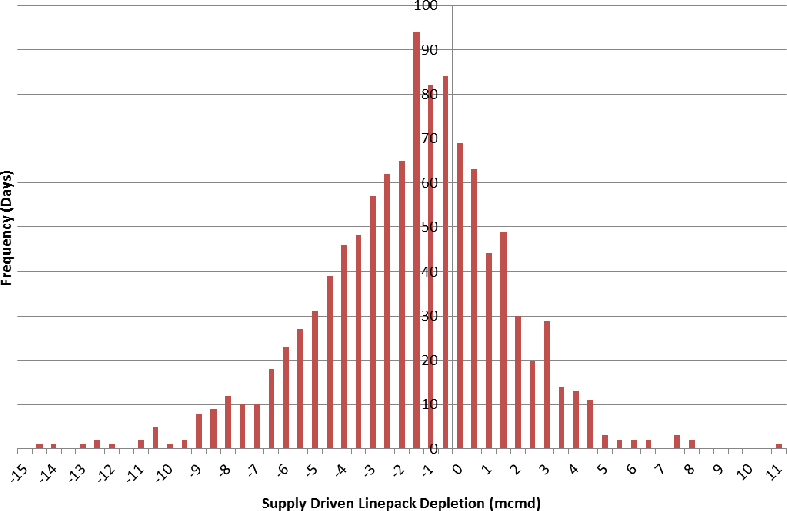 Figure  Number of instances of a given total supply driven linepack depletion 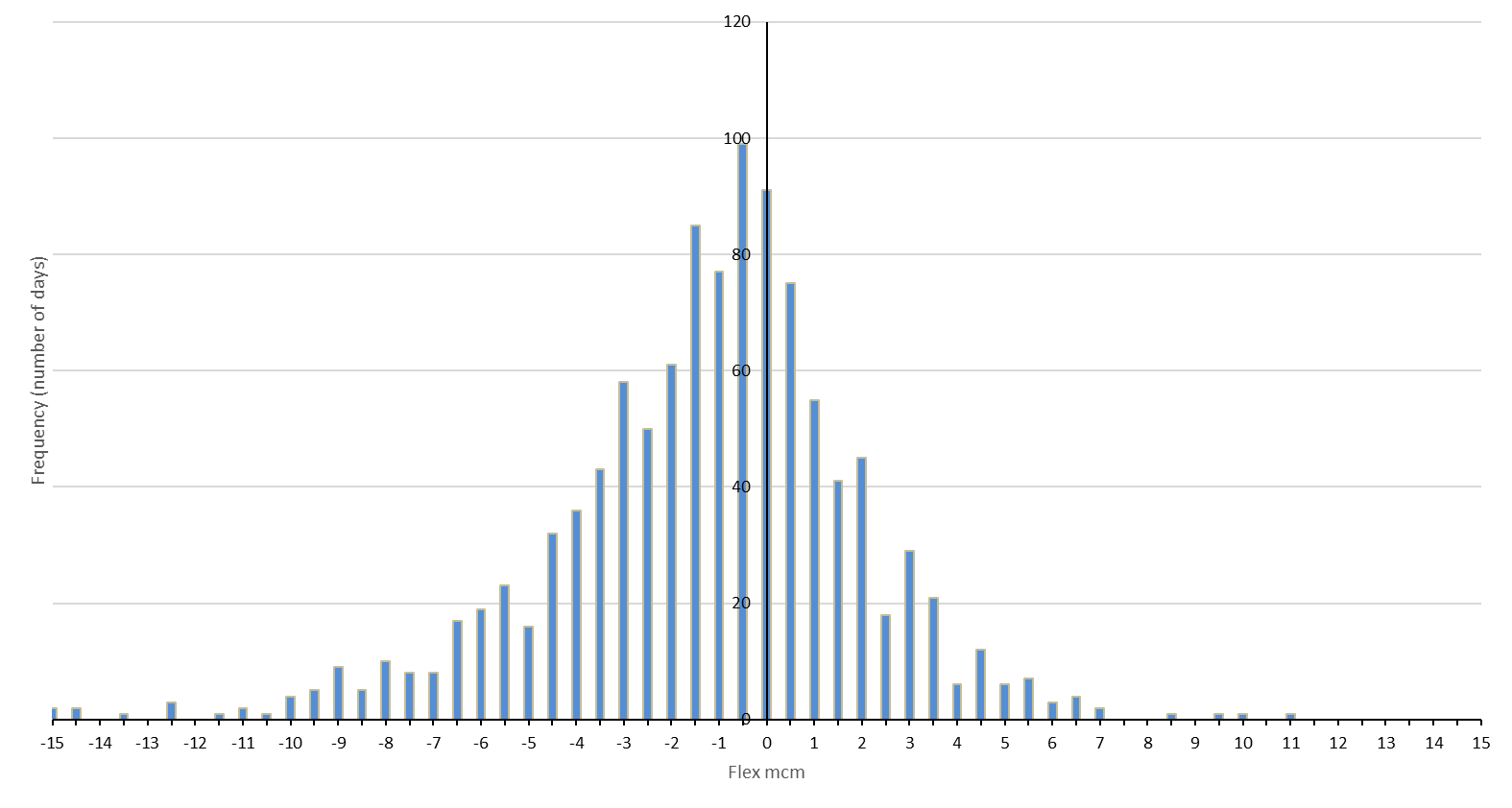  shows an approximately normal distribution of total supply driven linepack depletion, with an overall preference for backloading. In line with  the equivalent to a 1 day in 20  value will be periodically re-assessed. This will provide a maximum quantity of supply driven linepack depletion to be considered, alongside flat supply levels, in  network capability assessments.This is a total supply driven linepack depletion at a national level. To break this down amongst supply points the 25 highest supply driven linepack depletion days from the data set and the contribution of each supply point is calculated cumulative linepack depletion by supply point across those 25 days  those supply points that make up the top 90% of the cumulative total supply driven linepack depletion across Normalised supply profilesWhilst the results of the previous section dictate the overall profiling behaviour (i.e. how much backloading and from which supply points), the individual profiles for each supply point  calculated for use within network analysis. To do this,  the 25 highest supply driven linepack depletion daysnormalised supply profiles by supply point for each day (a normalised supply profile  a total of  million cubic metres (mcm) delivered to the NTS over  gas dayproduce a backloading profile the 5th percentile for each hour before 22:00 across the 25 gas days and the 95th percentile for each hour after 22:00 for each supply pointThe result is a set of normalised supply profiles, one for each profiled supply point.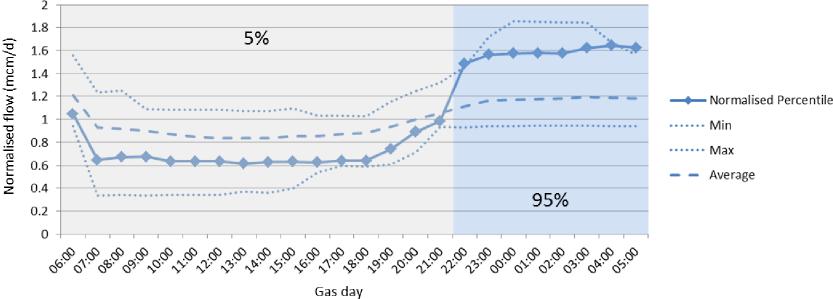 Figure  Example normalised supply profile, with maximum, minimum and average profiles.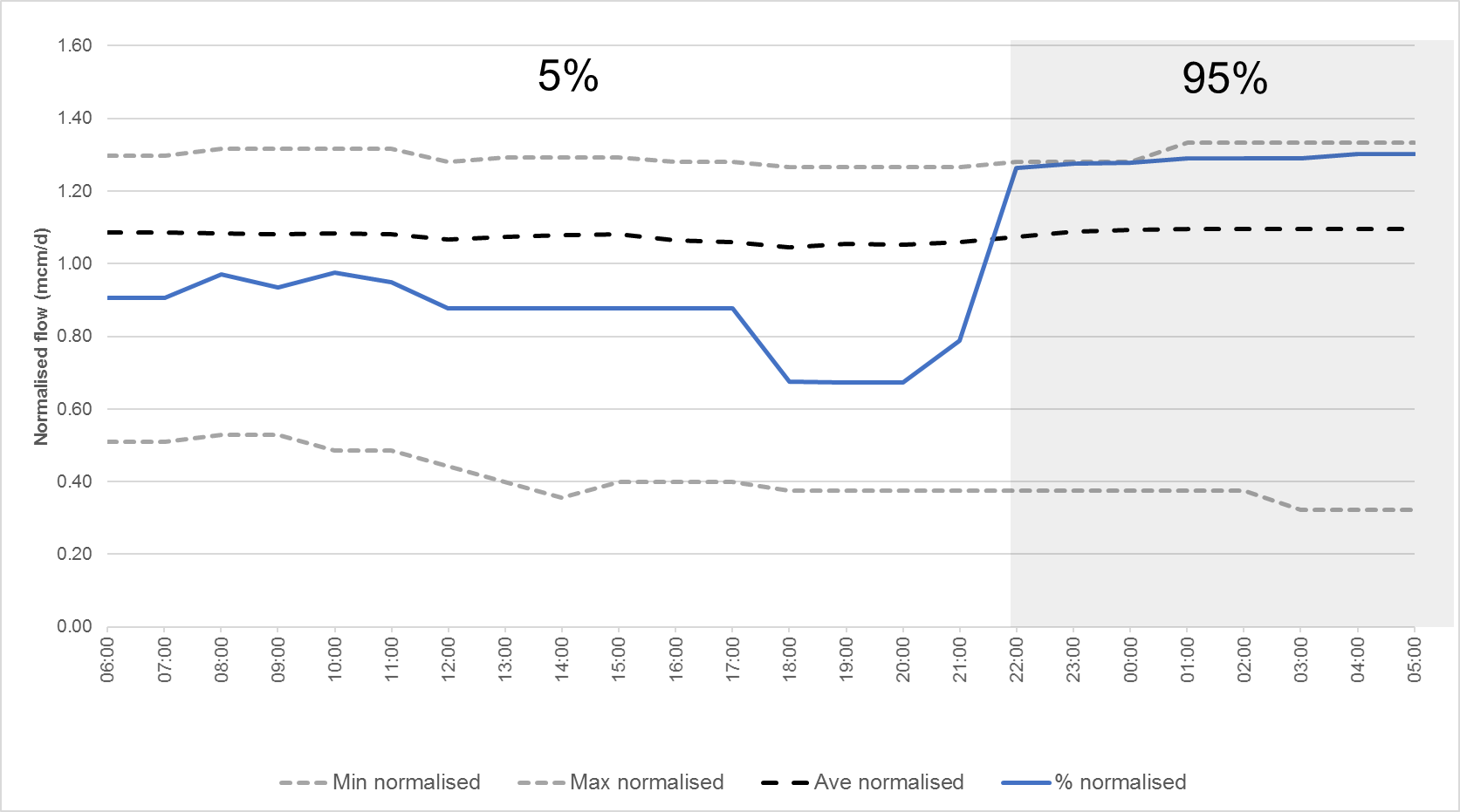 Unforeseen  losses supply losses sudden significant unplanned reductions from a supply terminal or sub-terminal to within day linepack depletion. To compensate, a combination of additional supplies elsewhere on the network, as well as from the affected sub-terminal itself (after supplies are restored) are required. Causes of such a loss can include, but are not limited tooffshore production problems (e.g. bad weathera fault at a terminal (e.g. an unforeseen plant failure) out of specification (e.g. a flow reduction caused by a Terminal Flow Advice). For the purposes of this analysis no assumptions are made regarding the cause of the loss results  applicable to all supply loss scenarios. The linepack depletion caused by such a loss could result in an inability to meet minimum required pressures. To mitigate this risk,  severe supply losses for use in network analysis.The methodology : a supply loss model capable of replicating the pertinent features of real supply losses on the network. appropriate values for the model parameters such that the features of the losses (e.g. magnitude, duration etc.) and subsequent network resilience are sufficient for the agreed requirements.The model schematically illustrates a model for a single supply loss from  supply point and the associated model parameters. The model is chosen to encompass all the behaviours of a real supply loss pertinent to the .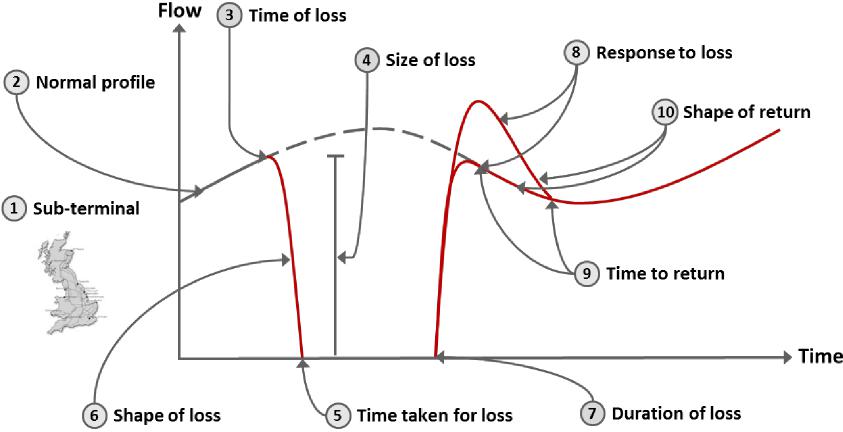 Figure  loss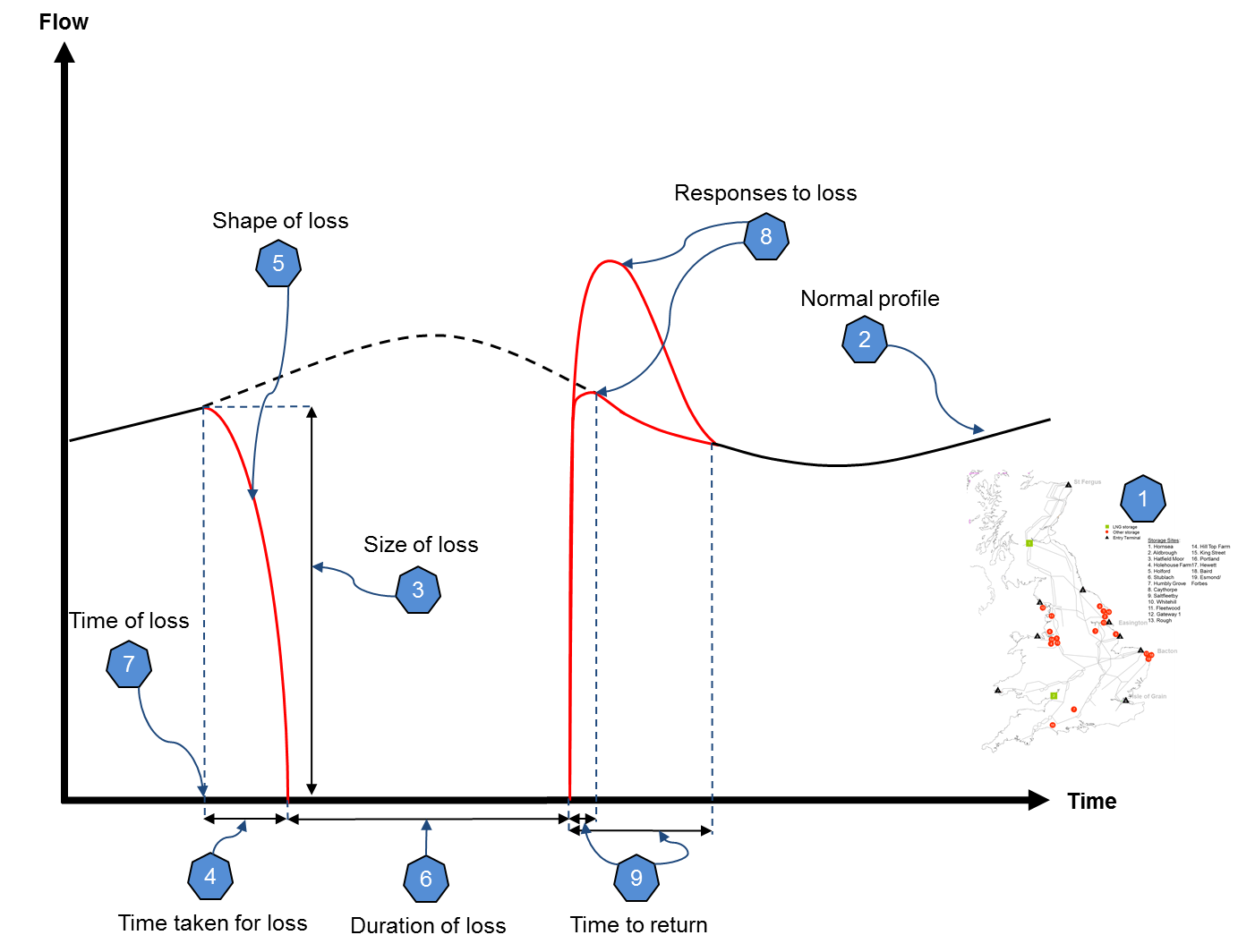 The model parameters illustrated in  are as follows:Sub-terminal sub-terminal at which a supply loss is being considered.Normal profile supply profile that would otherwise be assumed in the absence of a supply loss.Size of loss amount by which the flow drops during the supply loss.Time taken for loss time over which the flow drop occurs.Shape of loss profile of the flow drop itself.Duration of loss period between the end of the flow drop and the start of the flow increase.Time of loss time at which the loss occurs.Response to loss mode by which supplies compensate (i.e. a combination of compensation at the affected sub-terminal and alternative sub-terminals on the network).Time to return time over which flows recommence to the ‘normal profile’.Choosing model parameters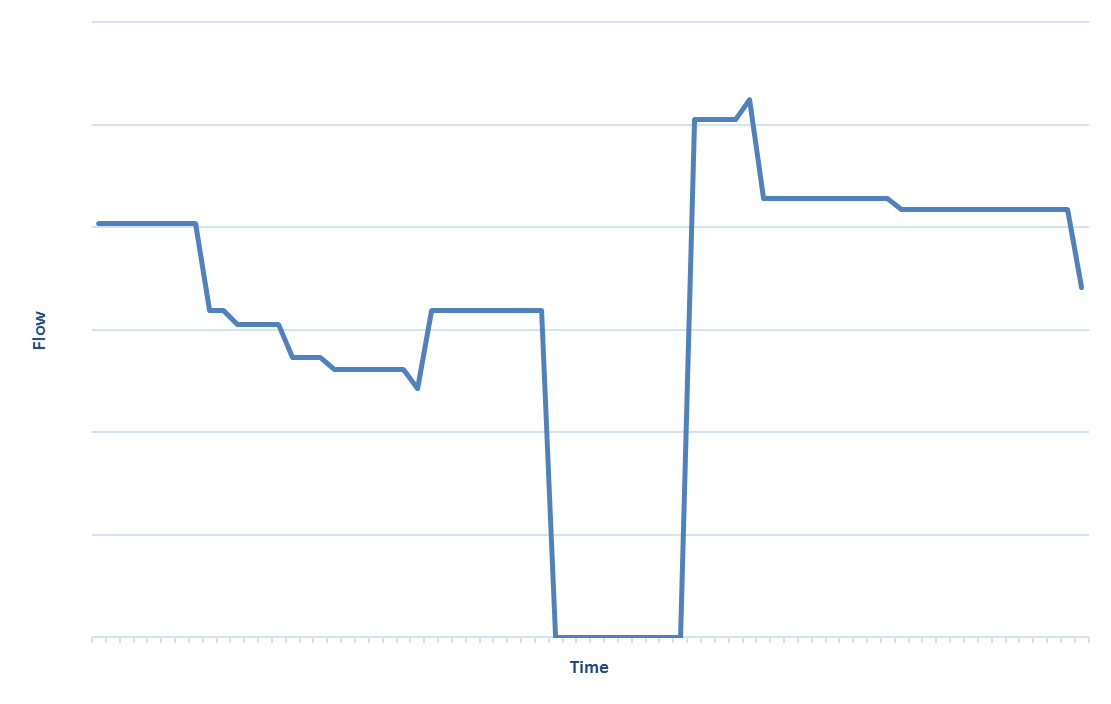 Having defined a suitable supply loss model, values for the model parameters to ensure that the supply losses modelled and corresponding network resilience are in keeping with the agreed requirements.  analysis, business insight, modelling constraints and  the .To arrive at the data set used for historical analysis, hourly average supply volumes through all relevant supply points for each gas day for a year period Thereafter the hour bar over which the supply rate for each supply point experienced the greatest drop within each gas day top ten supply drops for each supply point that reflect true supply losses (i.e. excluding noisy data or data anomaliesThe model parametersSub-terminal sub-terminals considered to be the highest risk in terms of the potential impact of a supply loss.Normal profile supply profiles that would otherwise be assumed in the absence of a supply loss are chosen to be those derived in the previous section.Size of loss are modelled as 100% (i.e. a drop to 0mcm/hour) for the duration of the loss. This is in keeping with a number of 100% losses observed in the historical data.Time taken for loss is undertaken in hourly time steps. Given the immediate nature of supply losses and that a ramp down in supply lasting for 2 hours or greater could be considered within day profiling, the period over which the flow drop occurs is set at 1 hour.Shape of loss that the ramp down is to occur over 1 hour and that hourly time steps are assumed the ramp down must necessarily be modelled as a constant rate change between the time of the loss at 14:00 and reaching a flow of zero at 15:00.Duration of loss average loss duration for the sub-terminals considered in the historic data set is approximately 8 hours, with the loss duration defined as the timetaken for the  supply rate to return to its value at the time of the loss. This value is used for modelling purposes significantly shorter timescale would be unlikely to have a material impact on system pressures, whilst a significantly longer timescale would be considered a potential network emergency.Time of loss that the typical duration of a loss is set at 8 hours; losses  set to begin at 14:00 their end coincides with the typical time of minimal system linepack (approximately 22:00). This provides the most challenging network conditions, since the supply loss driven linepack depletion will coincide with the daily period of minimal system linepack, resulting in the lowest resultant network pressures.Response to loss the gas deficit caused by a supply loss is compensated by the affected supply point increasing its flow rate after supplies have been restored as  supply points on the network. For each supply point considered, the responses are pro-rated amongst a selection of supply points according to their historical contributions. To derive these contributions, the difference in flow rate between the loss time and recovery time is calculated, for each supply point, for each of the top ten supply losses.Time to return a range of flow behaviours are exhibited amongst the losses in the data, from gradual to rapid responses, for the purposes of this analysis we choose the minimum time (i.e. 1 hour) over the last hour of the loss (i.e. from 21:00 to 22:00).Shape of returnfinal hour of the supply loss (i.e. from 21:00 to 22:00 For each sub-terminal, the extra supply required to compensate for the loss deficit is distributed equally over the remainder of the gas day (i.e. from 22:00 to 05:00 exception  the final hour bar (from 04:00 to 05:00) all flow rates must return to their start of day values to conduct network analysis.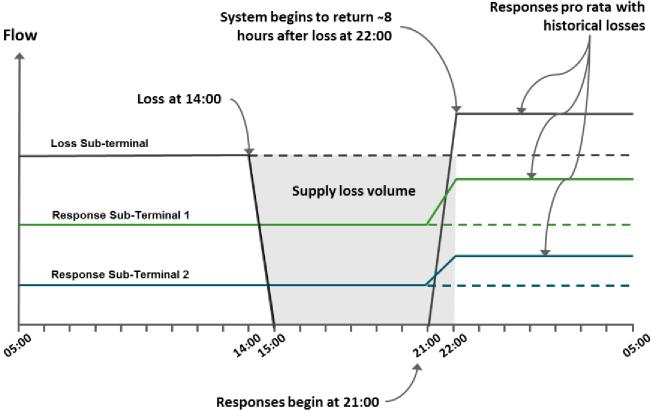 Figure  Schematic illustration of parameter choices. 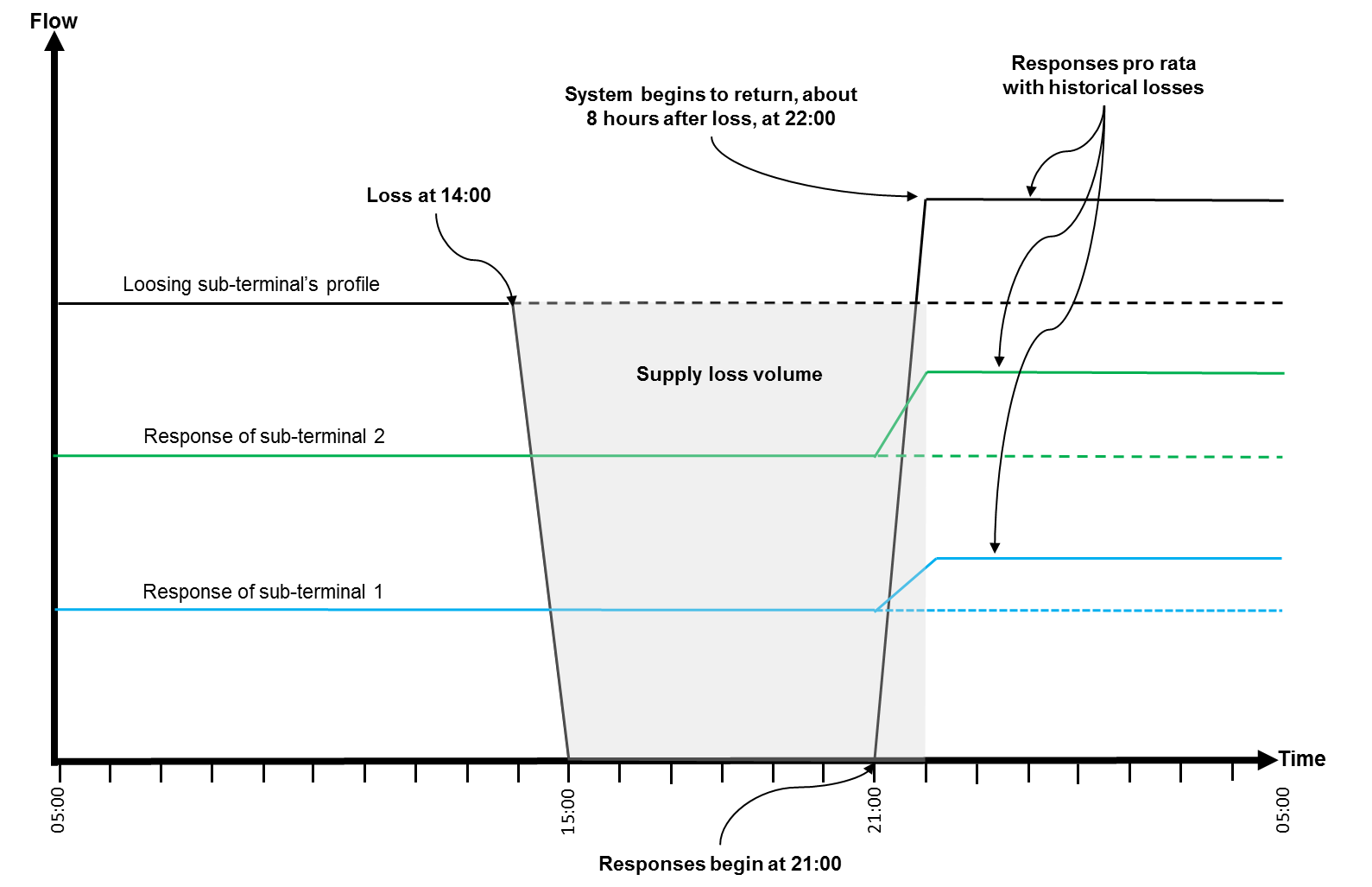 Demands supplies connecting to the network along with changing demand profiles resulted in fundamental changes to the way the NTS is operated. Over the years a number of CCGTs have connected to the network in increased demand profiles in some regions. To ensure suitable levels of resilience are in place it is imperative to understand CCGT behaviours and their potential impacts on network extremities.A CCGT’s ability to  forecast demand profile or nominated rates in short periods can have a substantial impact on instantaneous flow rates on the network can contribute significantly to linepack depletion in  region.  this reason an appropriate amount of resilience is required.To this end, two geographical regions, these are the South East and South West extremities. placed on these  as there are connected in both regions. Typically these are NTS capacity constrained areas of the network when local supplies are low. Within each region  CCGTs and their respective profiles over a year period were observed.CCGT  section methodology to ensure appropriate demand driven linepack depletion resulting from CCGT demand profiles is taken into consideration. factors can contribute to the profiling of CCGTs, some of which may have a bigger impact on profiling and hence linepack depletion. Some of the factors can include forecasting errors, weather and the availability of other forms of electricity generation.Calculating an appropriate level of linepack depletion resulting from CCGT demand profiles supply profiling, the 25 days where the NTS saw the biggest regional linepack depletion in the South East, and the South West, due to  It is these days which  as a base to create normalised profiles.Data sets are created for all 25 days with greatest linepack depletion. These are used to create hourly flow profiles on each day.  shows example  of  CCGTs on a  profiled day. 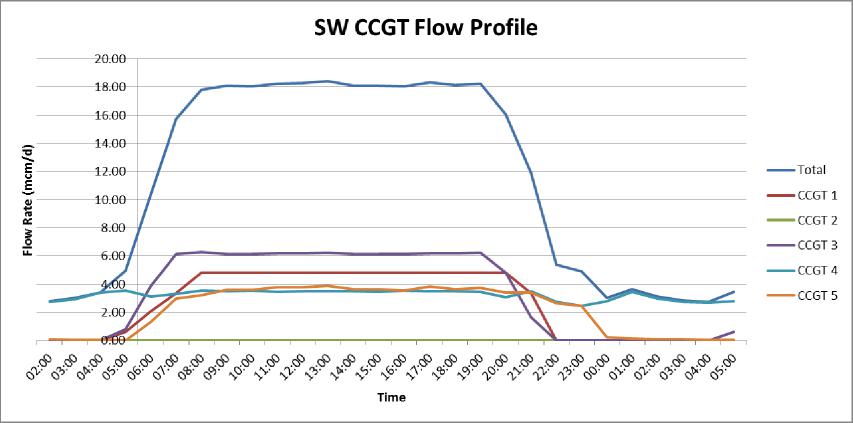 Figure  South West  profile over a real gas day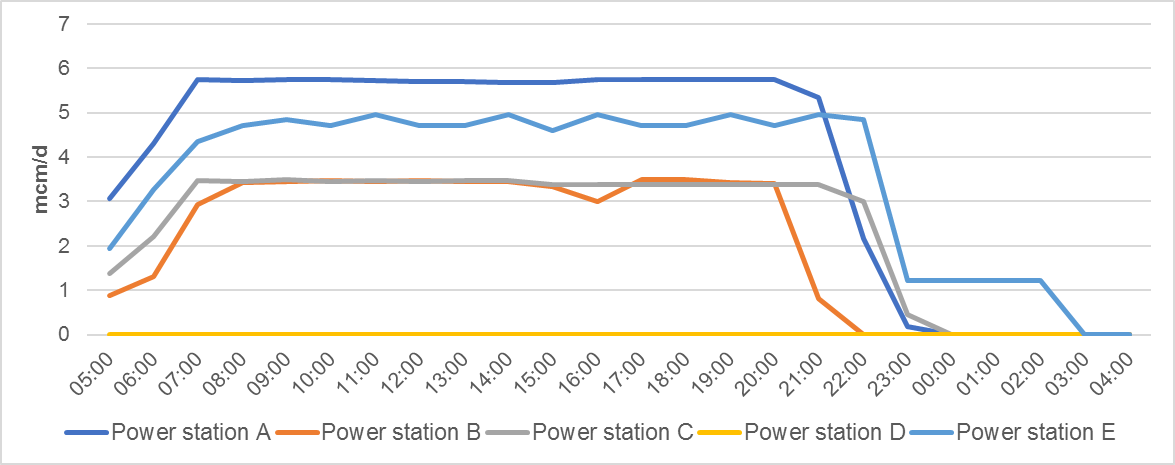 Normalised linepack depletion profile linepack depletion profiles based on the historic data set. To create a linepack depletion profile, the 95th percentile figure (high flow) is used between 06:00 and 22:00 and 5th percentile figure (low flow) used from 22:00 to 06:00 (see 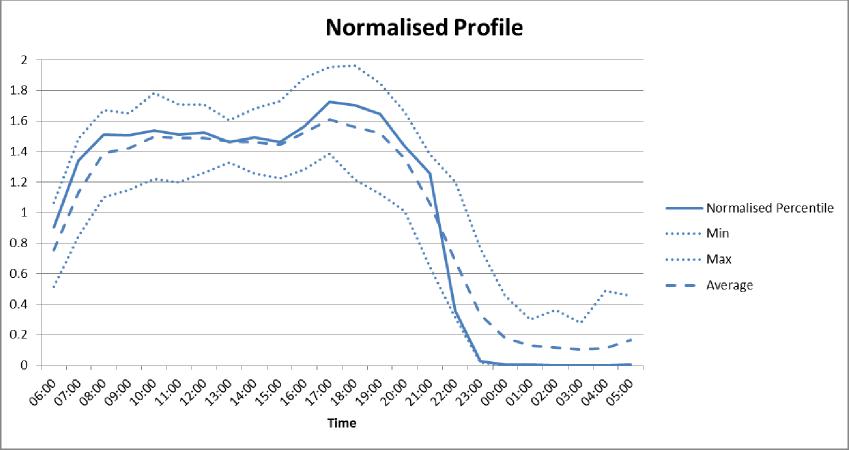 Figure  Normalised linepack depletion profile in the South West, based on 25 highest days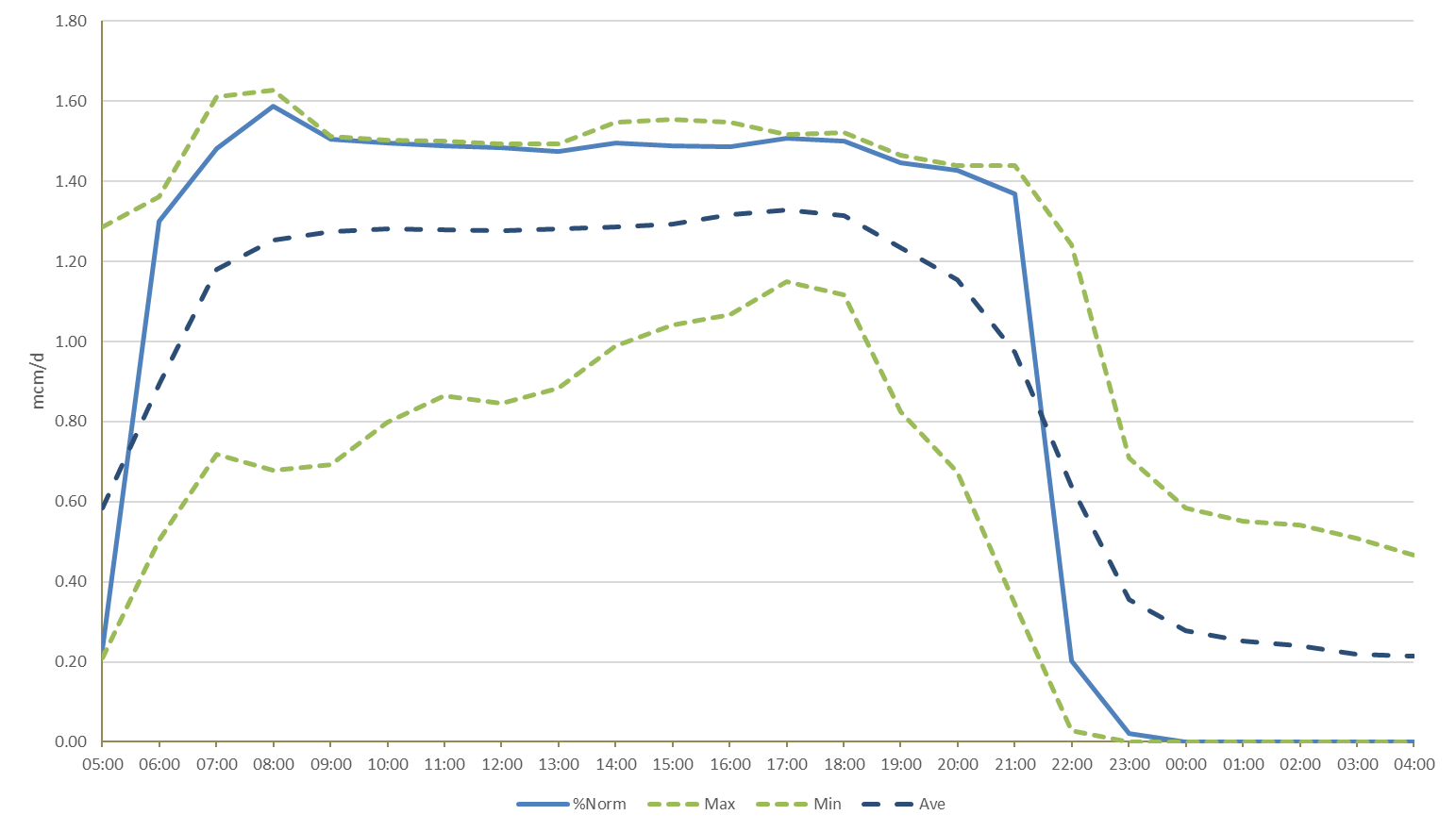 If the normalised profile, when applied to the forecast end of day volume of a CCGT breaches the  exit point at any point during the day, the profile is scaled so that  MNEPOR.Unforeseen  in CCGT A sudden increase in a CCGT’s demand can have a substantial impact on instantaneous flow rates on the network and hence can contribute significantly to linepack depletion.  CCGT profiling, forecast errors, weather and faults on other forms of electricity generation can all contribute to sudden increases in CCGT demand.CCGT demand increases can occur at any time, it is the time  this demand ramp up begins which is of vital importance to realtime operations due to the impact on local pressure and linepack. This sudden ramp up in demand can also have implications on nearby compression, as increased demand will in turn cause nearby compression to work harder to meet downstream pressure requirements and can potentially lead to compressor trips. This behaviour is especially pertinent to both the South East and South West extremities due to their location and the distance they are from NTS supplies. Smaller diameter pipework feeding these extremities also greatly affects pressures when flows increase.Calculating appropriate increases in CCGT demandUsing historical data collected over  years, sudden increases in demand for South  and South  Increases are considered over  hour,  hour and  hour .Based on changes of hourly flow data, CCGT rate changes over the gas day are assessed,  Maximum rates of change along with a 99th percentile rate of change have been included in the figure.  99th percentile for network analysis, as all days are included in this data set as this is equivalent to excluding the top  days.  shows two significant peaks which represent morning and evening demand respectively, analogous to electricity demand.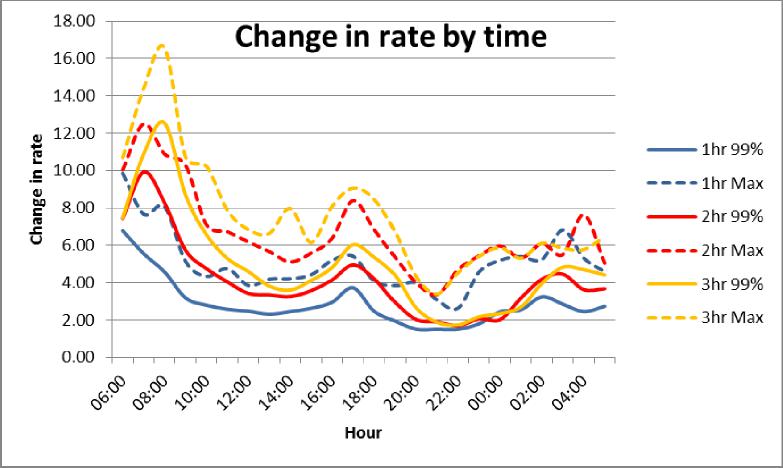 Figure  Changes in CCGT demand over time in the  region.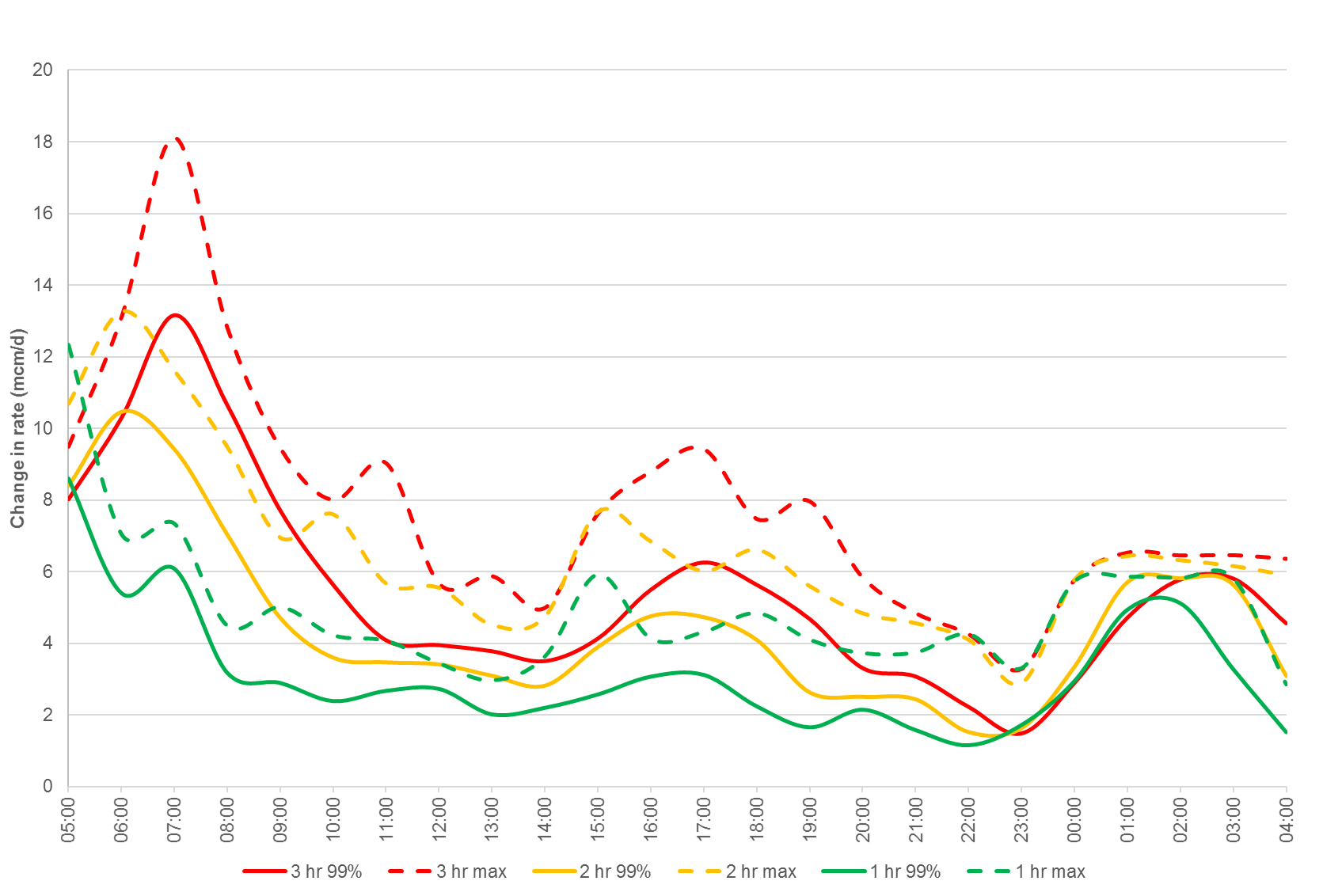 Increased demand profiles create a flow profile which incorporates historic ramping behaviour used in network analysis the relevant -hour increase as described in the previous section combined with the CCGT demand forecast for each CCGT in the South West and South East for each supply and demand pattern considered.  is an example of how the -hour ramp rate has been applied to forecast CCGT demand to meet the historic maximum flow.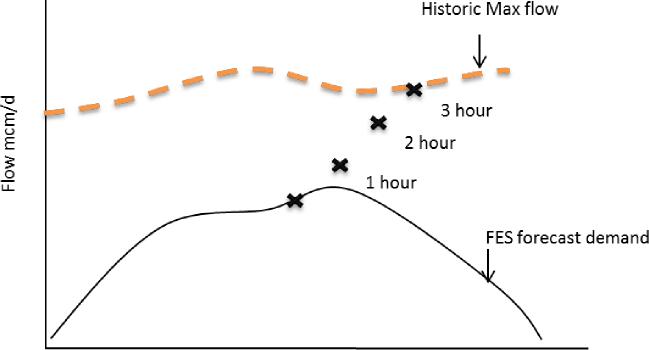 Figure  Sudden increase in demand over 3 hours, applied to forecast CCGT demand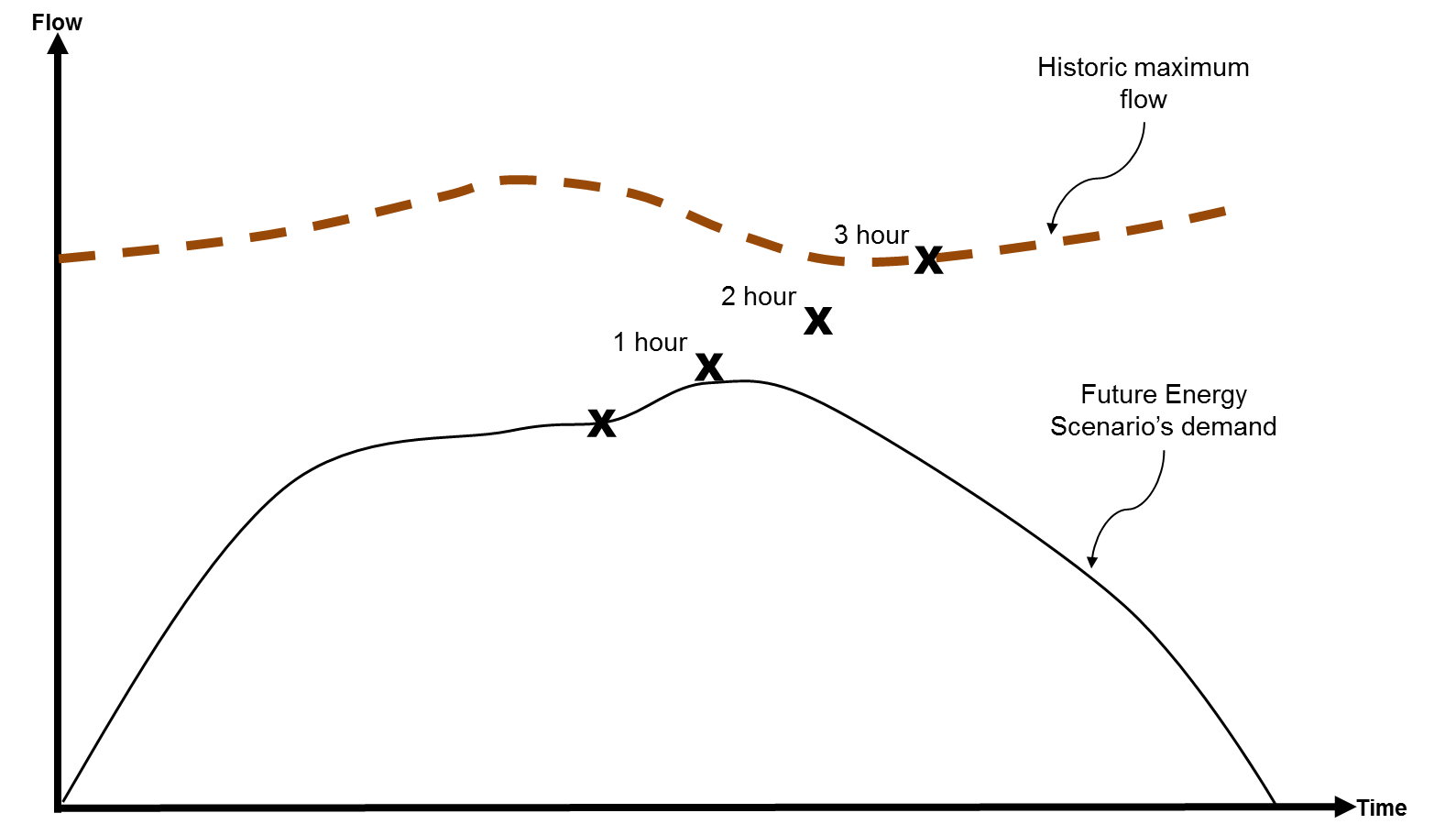  shows an example CCGT demand profile for a given supply and demand scenario. The calculated rate of increase has been applied to the flow profile from 14:00. By doing this, additional linepack depletion is experienced due to additional demand increases without an immediate supply response (as experienced by  in realtime operations).The flow profile is then continued until 22:00 (approximate point of minimum linepack), at which point flow begins to decrease as demand normally turns down or until the end of the gas day to assess the potential impact of flows remaining at their historic maximum.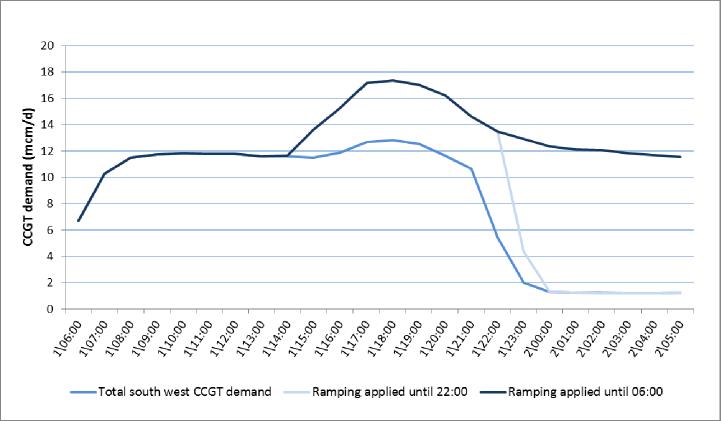 Figure  Ramp rate applied to South West  from 14:00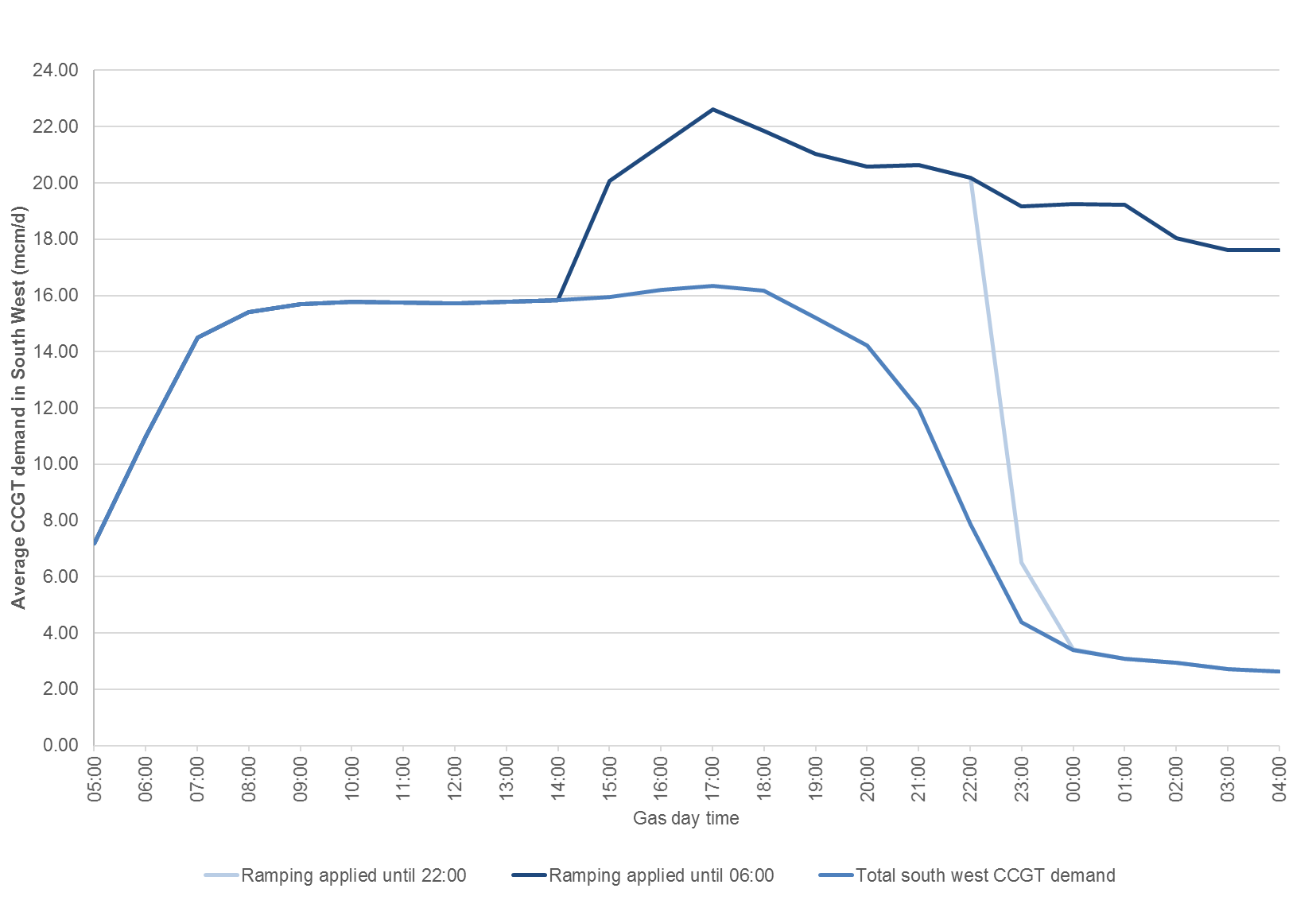 AssetsThe NTS is controlled and configured using a variety of assets including compressors, valves and regulators. All ‘controllable’ assets present a risk that they may not respond to control actions from  Although processes are in place to mitigate this risk, and occurrences are rare, it remains a possibility. Due to their significant complexity, and associated safety, monitoring and ancillary systems, response failures or trips (either failure to start or unforeseen shutdown whilst running) are more common in compressors. In addition to this, instances of failures to start, or trips, can be exacerbated by operating assets in a mode which is different to which they were designed. For example,  the compressors on the NTS were designed to operate to allow bulk transportation of gas across the country, from  to  This required, steady, continuous running. Given changes in NTS supply and demand behaviour, compressors are now required to operate much more flexibly, with quick increases, and decreases, in output. Effects of a compressor tripCompressor units are usually started either to increase falling downstream pressures and move gas towards the demand points, or to reduce upstream pressures and enable higher input rates by moving gas away from  When a failure to start or start-up trip occurs the compressor has no effect on the NTS and fails to increase downstream pressures. This means that the pressure decay or event triggering the use of the compressor continues unaffected.A running tripwhen the compressor suddenly stops whilst in operation results in a sudden loss of immediate downstream pressure, with the effect continuing downstream as you  further from the compressor. Unless re-started the downstream pressure reduction will continue until the pressure downstream has equalised with that on the upstream side, effectively the local state that would be seen without the compressor running. It is also possible for compressor trips to adversely affect nearby equipment and other compressors, the changing flow and pressure conditions resulting from a trip can cause additional trips of adjacent units. These events can ultimately compromise  ability to ensure that system pressures stay within the operating limits.RecoveryCompressor trips occur for various reasons, including mechanical failure and sensor faults, and the response time to either re-start a unit or bring an additional unit online can vary. These limits can either be  of the time required to get staff to site, if out of normal hours, or  of hard coded limits put in place by the manufacturer.If a response is time critical, and alternate units are available then  may choose to use an alternate unit on site sooner, or re-configure the NTS and use an alternative site to provide partial mitigation. failure frequencyAcross the whole NTS there are  compressor units across  compressor stations.  the frequency of compressor trips to ensure suitable resilience is maintained. As more compression is typically used during the winter months and at highdemand levels, the number of compressor trips observed is higher in these periods. Therefore, resilience is included for the possibility of a compressor trip on any given day where its use is required.Calculating The results of the analysis into magnitude, duration and frequency of supply, demand and asset events are fed into specific network analysis activities to assess the impact of these events on system pressures to determine appropriate levels of locational pressure cover. These events are considered individually and not in combination. across a range of supply and demand patterns and national linepack levels to determine how the required pressure cover varies. shows how pressure cover is calculated for an exit point for a given event  a given supply and demand pattern. The first diagram shows the simulated pressure profile with no event. The second diagram shows the impact of the event on local linepack and hence the simulated pressure at that point. In this example, the  cannot be maintained at all times throughout the gas day. Pressure cover is therefore required to ensure that should the event occur,  has sufficient time to determine and enact the appropriate response to ensure that the AOP is maintained.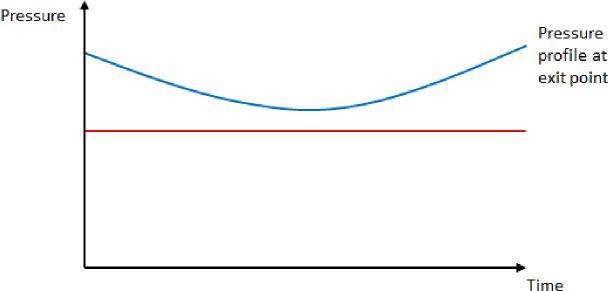 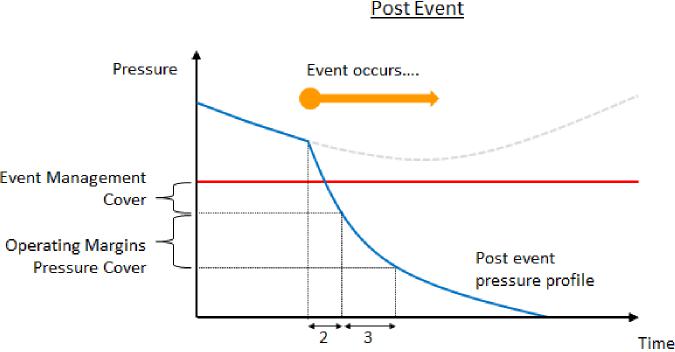 Figure  Calculating pressure coverAs described in Section  each pressure cover based on  categories: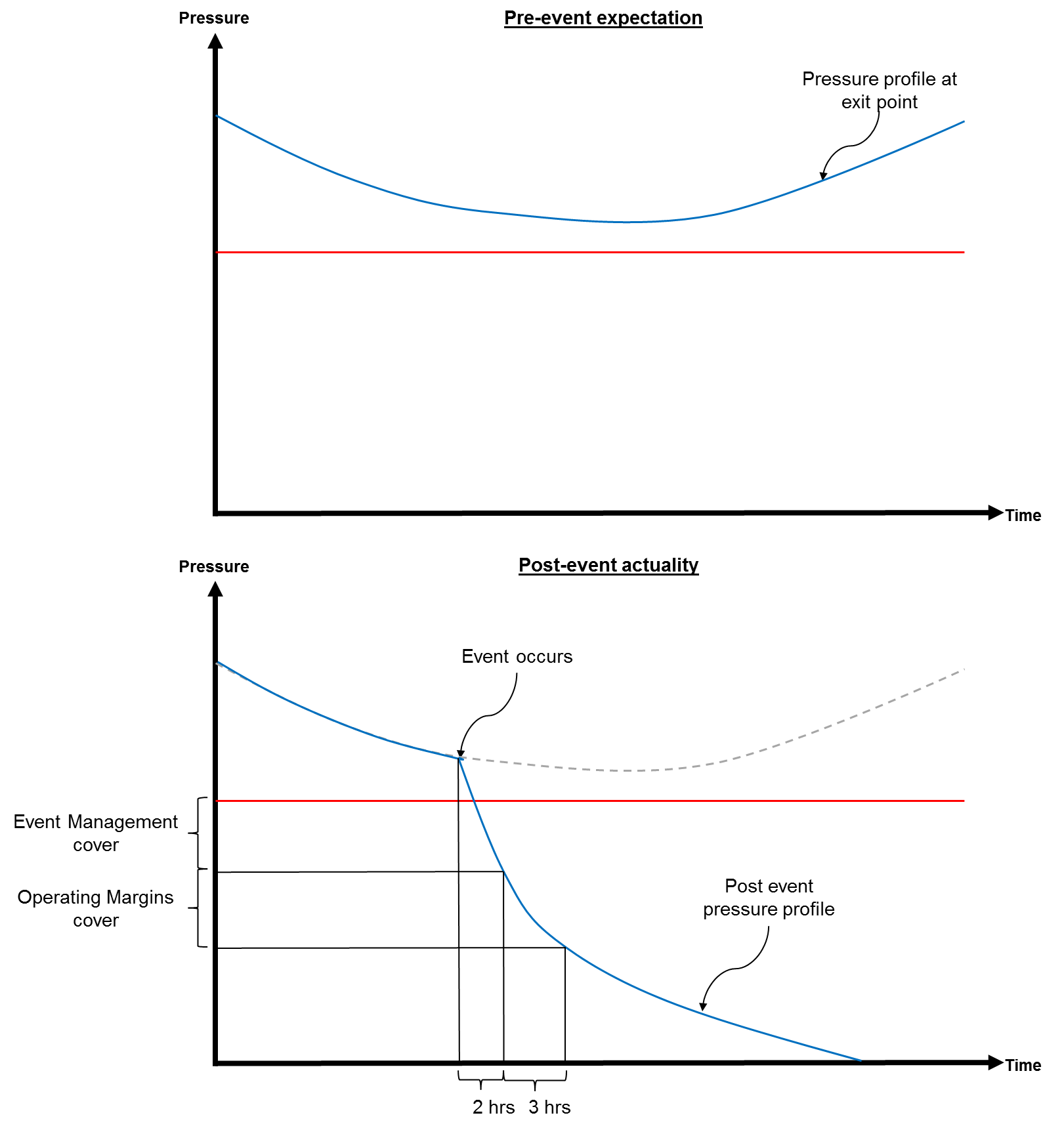 Event Management a period of up to 2 hours allowing  Control  to formulate a response to an event and attempt resolutionOperating Margins (OMunsuccessful,  period between Control  ‘calling’ OM and the physical response. This is repeated for all defined events across supply and demand patterns and national linepack levels in line with the process described in 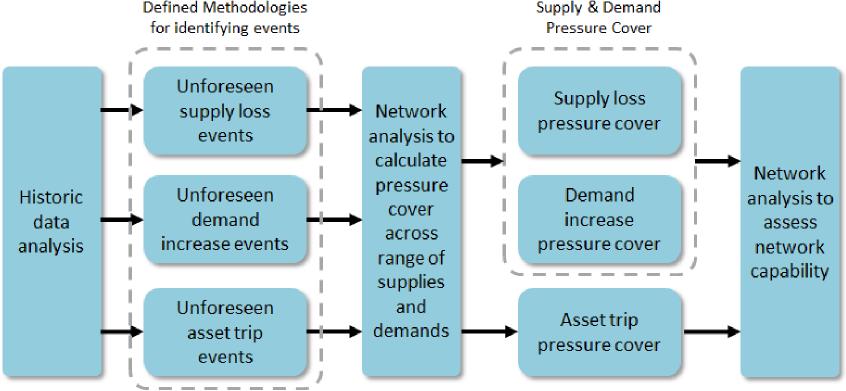 Figure  Pressure  calculation process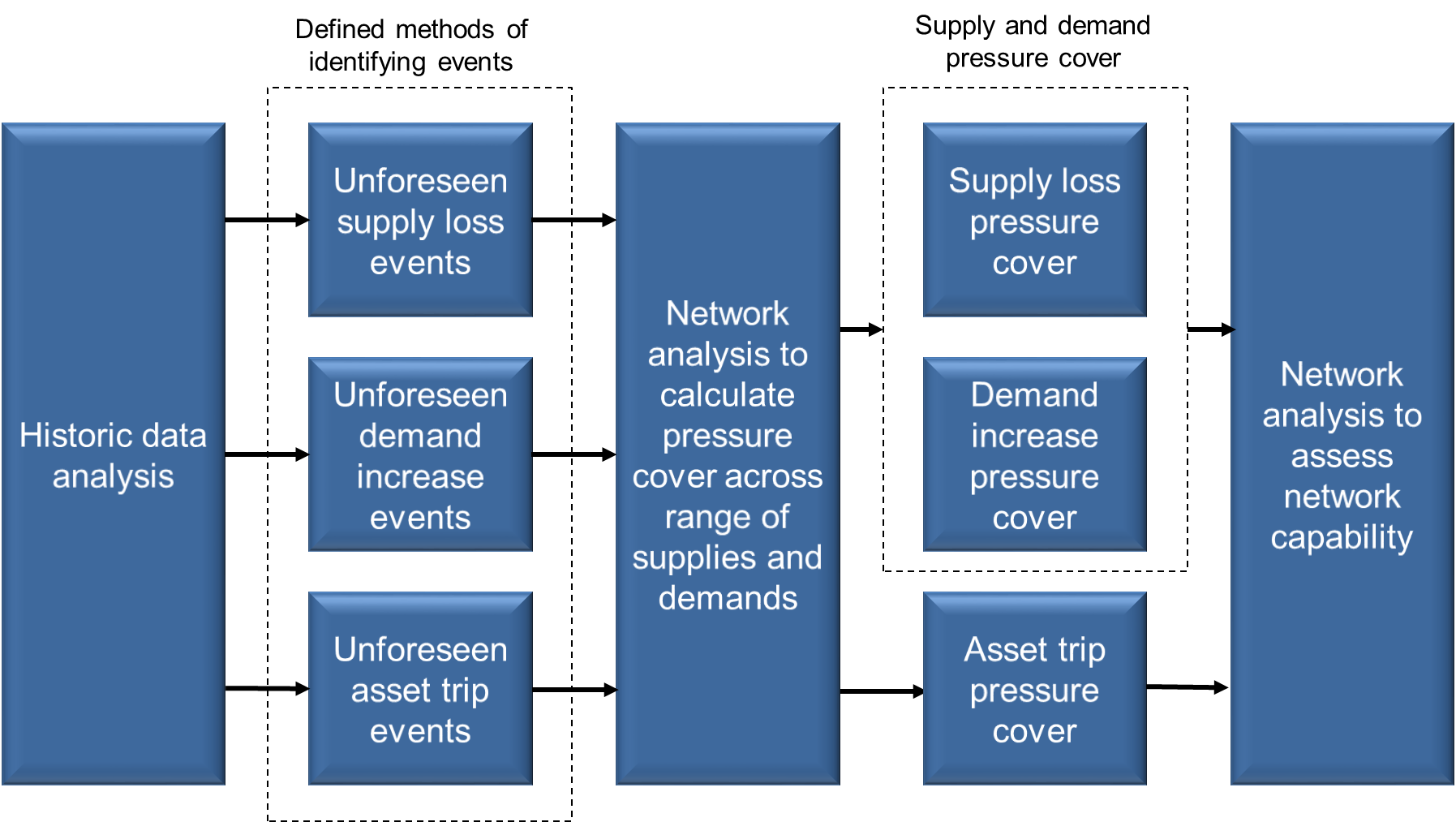 Appendix FGlossaryAftercoolerA device fitted on a compressor station that cools the gas after the compression process, in order that the gas temperature may be maintained within safe limits for the downstream pipeline.Assured Offtake Pressure (AOP)A minimum pressure at an offtake from the NTS to a DN that is required to support the downstream network. AOPs are agreed and revised through the annual OCS process.Anticipated Normal Operating Pressure (ANOP)A pressure that  may make available at an offtake to a large consumer connected to the NTS under normal operating conditions. ANOPs are specified within the NExA agreement for the site.BarThe unit of pressure that is approximately equal to atmospheric pressure (0.987 standard atmospheres). Where the unit of bar is suffixed with the letter g, such as in bar(g), the pressure being referred to is gauge pressure, i.e. pressure relative to atmospheric pressure.BEISDepartment for Business, Energy & Industrial Strategy.Calorific Value (CV)The ratio of energy to volume measured in mega joules per cubic metre (MJ/m), which for a gas is measured and expressed under standard conditions of temperature and pressure.Compression EnergyGas and electricity used by  to operate the transportation system that includes energy used for compressor fuel, heating and venting.Compressor StationAn installation that uses gas turbine or electrically driven compressors to boost pressures in the pipeline system. Compressors are used to increase transmission capacity and move gas through the network.CV ShrinkageA quantity of energy that may not be billed to end consumers under the Gas (Calculation of Thermal Energy) Regulations 1996. CV Shrinkage arises from variations in CV across an LDZ above a certain threshold. End consumers within the LDZ may only be billed on a maximum CV assumption of 1 MJ/m3 above the  CV entering the LDZ.Delivery Facility Operator (DFO)The operator of a reception terminal or storage facility, who processes and meters gas deliveries from offshore pipelines or storage facilities before transferring the gas to the NTS.Distribution Network (DN)A gas transportation system that delivers gas to industrial, commercial and domestic consumers within a defined geographical boundary. There are currently eight DNs, each consisting of one or more  (LDZs). DNs typically operate at lower pressures than the NTS.Distribution Network Operator (DNO)Distribution  own and operate the  that are supplied by the NTS.Domestic Customer Supply Security StandardThe availability of a supply of gas which would equal the peak aggregate daily demand for the relevant gas supplier’s current domestic customers which, having regard to historical weather data derived from at least the previous 50 years and other relevant factors, is likely to be exceeded (whether on one or more days) on in 1 year out of 20 years. The definition also includes the availability of supplies of gas over a year which could equal the aggregate annual demand, and over the first six months of a year which would equal the aggregate demand during such a sixmonth period which, in each case, is likely to be exceeded only in 1 year out of 50 years.Entry CapacityThe right to deliver a quantity of gas into the NTS at an , as defined in the Licence and UNC TPD Section B.Entry Capacity Release Methodology StatementECR produced in accordance with Special Conditions 9A and 9B of the Licence. The ECR describes the methodology that  to determine the quantity of entry capacity that it will release to comply with its obligations in the Licence and Uniform Network Code. It applies to all entry capacity, i.e. existing system entry capacity and additional "incremental" entry capacity, including capacity release at Interconnection Points.  defines under what circumstances  will accept applications for incremental entry capacity from  received through processes described in the Uniform Network Code, and thereby the level of financial commitment required from those .Entry Capacity Substitution Methodology Statementproduced in accordance with Special Condition 9A of the Licence. This document describes the methodology that  will utilise when considering the substitution of NTS  from one ASEP to another ASEP where demand for entry capacity exceeds existing obligated quantities.  defines:under what circumstances  will consider such substitutionsthe process to be undertaken by  to determine its proposals to substitute capacity and revise baseline quantities.Entry Capacity Transfer and Trade Methodology Statement produced by  in accordance with Special Condition 9A of  Gas Transporter Licence (the LicenceEntry PointA point at which gas is delivered into the NTS. The  may comprise several facilities where gas is delivered. Also referred to as an  in the UNC.European Union Emissions Trading Scheme (EU ETS)European Union market based policy commencing on 1 January 2005 to tackle emissions of carbon dioxide and other greenhouse gases, to help combat climate change.Exit CapacityThe right to offtake a quantity of gas into the NTS at an , as defined in the Licence and UNC TPD Section B.produced in accordance with Special Conditions 9A and 9B of the Licence. This document describes the methodology that  for the release of all exit capacity, i.e. incremental and existing system exit capacity, including capacity release at . produced in accordance with Special Condition 9A of the Licence. This document describes the methodology that  will utilise to determine proposals for:the substitution of NTS exit baseline capacity from one NTS Exit Point to another where demand for exit capacity exceeds existing obligated quantitiesthe revision to NTS baseline exit capacities at NTS Exit Points where new pipeline infrastructure installed to facilitate the release of incremental entry capacity has a beneficial effect on the availability of exit capacity.Exit PointA point at which gas is taken from the NTS. The  may comprise several facilities where gas may be taken.Flow Swapsor a DNO  may request a revision to  (OPNs) for two or more offtakes within a particular  (LDZ) where the revised rates of offtake requested are the same as the aggregate rates of offtake under the prevailing OPNs at the time the request is made. The rules around flow swaps are currently contained in UNC Offtake Arrangements Document (OAD) Section I2.4 and I2.5Future Energy Scenarios (FES)The Future Energy Scenario  includes questionnaires, as well as one to one discussions with stakeholders, industry workshops and presentations to stakeholders. TheFuture Energy Scenarios document describes in detail the assumptions behind  main scenarios used in planning analysis and future energy scenarios.Gas and Electricity Markets Authority (GEMA)The Gas and Electricity Markets Authority the Authority governs the natural gas industry in the UK, and is the body that grants and administers licences to .Gas Future Operability Planning (GFOP)The GFOP is published annually alongside the GTYS, and contains information on the operability challenges that  for the NTS.Gas Ten Year Statement (GTYS)The Gas Ten Year Statement is published annually and contains information on  longterm gas supply and demand scenarios, and investment proposals over the ten-year planning horizon.Gas Transporter (GT)Gas , such as , are licensed by the Gas and Electricity Markets Authority to transport gas to consumers.Generic Revenue Driver Methodology StatementThis document is published by  in accordance with Special Condition 9C and contains the statement of the methodology that  to determine .GSMRGas Safety (Management) RegulationsHealth and Safety Executive (HSE)The HSE is the UK regulatory body responsible for regulating health and safety at work.Industrial Emissions Directive (IED)The Industrial Emissions Directive came into force on 6th January 2011. IED recasts seven existing Directives related to industrial emissions into a single clear, coherent legislativeIGEMInstitute of Gas Engineers and ManagersSpecial Condition 5F of the Licence categorises entry capacity into different classes of capacity for revenue purposes. Incremental obligated entry capacity is capacity that  must offer for sale to  above a pre-determined baseline level (also defined in the Licence) and is triggered through long term auction signals placed by .InterconnectorA pipeline transporting gas to another country. The Irish Interconnector transports gas across the Irish Sea to both the Republic of Ireland and Northern Ireland. The Belgian Interconnector (IUK) transports gas between Bacton and Zeebrugge and is capable of flowing gas in either direction. The Dutch Interconnector (BBL) transports gas between Balgzand in the Netherlands and Bacton.IPPCIntegrated Pollution Prevention and ControlKilowatt hour (kWh)A unit of energy used by the gas industry. Approximately equal to 0.0341 therms. LicenceUsed in this document to refer to  Gas Transporter Licence in respect of the NTS.LinepackThe volume of gas within the National Transmission System at any time.Liquefied Natural Gas (LNG)Gas stored or transported in liquid form.Load Duration Curve (1-in-50 Severe)The 1-in-50 severe load duration curve is that curve which, in a long series of years, with connected load held at the levels appropriate to the year in question, would be such that the volume of demand above any given demand threshold (represented by the area under the curve and above the threshold) would be exceeded in one out of  years.Load Duration Curve (Average)The average load duration curve is that curve which, in a long series of winters, with connected load held at the levels appropriate to the year in question, the average volume of demand above any given threshold, is represented by the area under the curve and above the threshold.Local Distribution Zone (LDZ)A geographic area supplied by one or more NTS offtakes that comprises a part of a .Locational buys and sells on the OCMWhen a  has a clear idea of its supply and demand on a day, it may decide to use the OCM to buy gas from or sell gas to the NTS for system balancing purposes. The  might also make  bids, which can be selected by the NTS when it needs to increase or reduce flows at a location.Millions of Standard Cubic  per Day ()A standard cubic  is the unit of volume, expressed under metric standard conditions (15oC, 1.01325 bar, dry gas), approximately equal to 35.37 standard cubic feet. 1 million standard cubic  is equal to 106 standard cubic . The units  refer to a standard volumetric flow rate.National Transmission System (NTS)A high-pressure gas transportation system consisting of compressor stations, pipelines, multi-junction sites and offtakes. NTS pipelines transport gas from terminals to NTS offtakes and are designed to operate up to pressures of 94 bar(g).Network AnalysisThe modelling of the physical behaviour of a network of pipes, compressors and other equipment using mathematical software.Network Entry Agreement (NEA)An agreement that sets out the technical and operational conditions for the connection and is required by the Uniform Network Code (UNC). The NEA is agreed between the  (DFO) and  and is normally discussed with the future operator of the entry facility in parallel with the connection process.Network Exit Agreement (NExA)An agreement that sets out the technical and operational conditions for the connection point. The NExA is agreed between  and the or the  and is normally discussed in parallel with the connection process.NTS Exit (Flat) CapacityThe right to offtake a quantity of gas from the NTS at a steady rate over a gas day as defined in the UNC TPD Section B.NTS Exit (Flexibility) CapacityThe right to vary the offtake a quantity of gas from the NTS at from a steady rate over a gas day as defined in the UNC TPD Section B. Only DNOs may hold NTS Exit (Flexibility) Capacity.OfftakeAn installation defining the boundary between the NTS and a DN or a very large consumer. The offtake installation includes equipment for metering, pressure regulation, etc.Operational Balancing Actions a range of tools designed to deliver gas flow rate changes for management of the NTS. Some tools are direct e.g. locational actions. Other tools are less direct e.g. capacity buy-backs, gas trades and are used where commercial actions are anticipated to give rise to flow rate changes.Offtake Capacity Statement (OCS)The agreement made between  and DNOs in respect of the DNOs’ bookings for NTS , NTS  and  as described in the UNC TPD Section B.Offtake Flow ReductionsIn relation to a relevant system exit point, a period of notice may be given to the relevant  of any change to the rate of offtake, an , by means of a modified Offtake Profile Notice. The rates of change can be either an increase or a decrease.Office of Gas and Electricity Markets (Ofgem)The regulatory body responsible for regulating Great Britain’s gas and electricity markets.Operating Margins  quantity of gas held in store to be used to maintain system pressures if other system management services are considered not to have the desired effect. A quantity of  will be kept in reserve to manage the orderly run-down of the  following the exhaustion of all other storage gas and during periods of high demand. Operating  may also be used to support system pressures on the  in the event of a compressor trip, pipe break or other failure or damage to transmission plant.Offtake Profile NoticeIn relation to a relevant system  or NTS/LDZ  a notification known as an Offtake Profile Notice (OPN) is submitted to the relevant  setting out the rates of offtake throughout the . The rules around OPNs are contained in UNC TPD J4.5.Planning & Advanced Reservation of Capacity Agreement (PARCA)A PARCA is a multi-phased bilateral contract, between  and a customer, which, would allow  or  NTS  to be reserved for that customer, whilst they develop the initial phases of their own project.Peak Day Demand (1-in-20 Peak Demand)The 1-in-20 peak day demand is the level of demand that, in a long series of winters, with connected load held at the levels appropriate to the winter in question, would be exceeded in one out of 20 winters, with each winter counted only once.Quarterly System Entry Capacity (QSEC)NTS entry capacity available on a longterm basis (up to 17 years into the future) via an auction process. Also known as  (LTSEC).RegulatorA device that may be used to control gas pressure or flow rate. Revenue DriversRevenue  are the means of increasing  allowed revenue as a consequence of the release of  to fund the construction of additional assets or contractual arrangements to facilitate the release of that capacity.Scale back of interruptible NTS entry capacityIf the amount or rate at which gas is delivered or will be delivered to the NTS is greater than the system entry capability (as determined by ) or if there is or will be a transportation constrained or localised transportation deficit, interruptible NTS entry capacity holdings can be subject to curtailment at one more NTS entry points on a pro-rated basis per shipper based on shippers’ capacity holdings.ShipperA company with a  Licence that  buy gas from a producer sell it to a supplier and employ (s) to transport gas to consumers.ShrinkageGas that is input to the system but is not delivered to consumers or injected into storage. It comprises , CV  and  for .Storage Connection Agreement (SCA)A  contains elements of the  (NEA) and the  (NExA).Storage OperatorThe operator of a storage facility connected to the NTS. SupplierA company with a Supplier Licence that contracts with a  to buy gas, which is then sold to consumers. A  may also be licensed as a .TransporterSee Gas Transporter. Unaccounted for GasEnergy transported through the NTS that cannot be accounted for, for example, as a result of metering uncertainty in the measurement of gas delivered to and taken from the system.Uniform Network Code (UNC)The Uniform Network Code is the legal and commercial framework that governs the arrangements between the  and  operating in the UK gas market. The UNC comprises different documents including the Transportation Principal Document (TPD) and Offtake Arrangements Document (OAD).UKCSUnited Kingdom Wobbe IndexThe Wobbe Index is a parameter used to measure the interchangeability of fuel gases. Combustion appliances are designed to work safely over a particular range of Wobbe .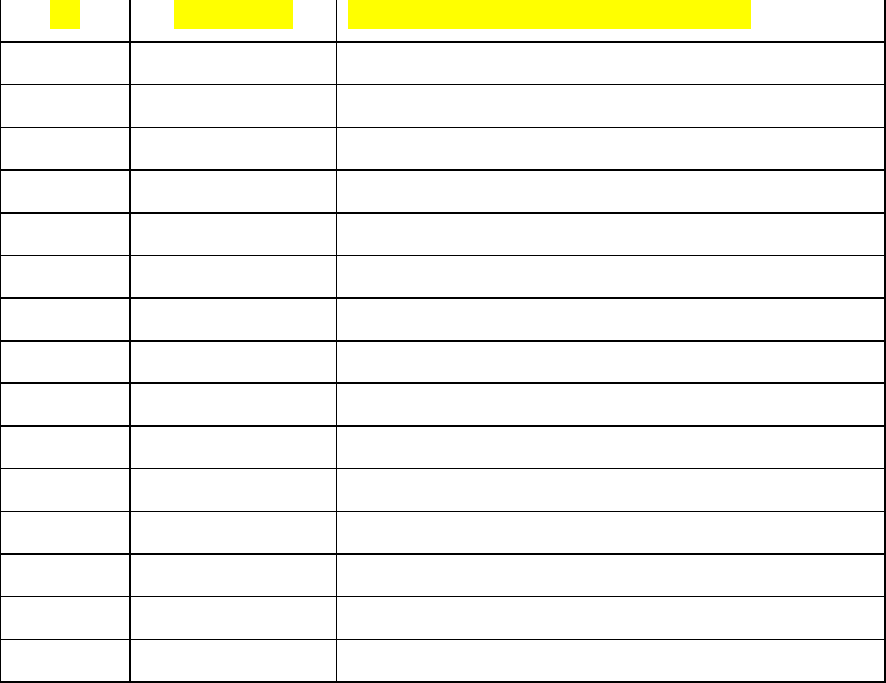 PARCA Planning Act ActivityDuration0Pre-contract discussion between  and the 1Strategic OptioneeringEstablish the need case and identify technical optionsUp to 6 months2Strategic OptioneeringDevelop Strategic Options Report (SOR)Up to 6 months2Outline Routing and SitingIdentify Up to 15 months2222PARCA IP Planning Act ActivityDuration0Pre-contract discussion between  and the 1Market Demand AssessmentStrategic OptioneeringEstablish the need caseUp to 4 months1Design PhaseStrategic OptioneeringIdentify technical optionsUp to 8 months1Regulatory ApprovalStrategic OptioneeringRegulatory approvalUp to 6 months2Strategic OptioneeringDevelop Strategic Options Report (SOR)Up to 6 months2Outline Routing and SitingIdentify Up to 15 months2Detailed Routing & SitingUndertake EIA (Environmental Impact Assessment) & detailed designUp to 24 months2Development Consent Order (DCO) Application preparationFormal consultation, finalising project, preparation of application documentationUp to 24 months2DCO Application, Hearings and DecisionSubmission and examinationUp to 15 months2DCO Application, Hearings and DecisionApproval processUp to 15 months3ConstructionCapacity allocated to  National Grid Up to 24 monthsOperating Associated  used in 
network capability analysisGroup 1 - Beach supply failure and 
forecast demand changeUnforeseen supply losses demand Group 2 - Compressor failure and 
pipeline failureUnforeseen Group 3 - Orderly rundownn/aProjectAlternative ConsiderationsCompressor -wheelUpstream pipelineConsider options for pipe diameters and lengths to obtain most  solutionoverall.RegulatorUpgrade upstream or 
downstream compressorConsider compression ratio and 
discharge temperature requirements to 
ensure compressors  operate 
within design limitsNew or  (including 
the provision of 
aftercoolers)Upstream pipelineConsider options for pipe diameters and lengths to obtain most  solutionoverall.New or  (including 
the provision of 
aftercoolers)Uprate upstream 
compressor and/or 
pipelineConsider effect on compressor power 
requirement to ensure uprating is 
feasible within design limits.New or  (including 
the provision of 
aftercoolers)Combination of smaller 
compressor unitsConsider benefits of additional 
operational flexibility provided by 
numerous smaller compressor units 
against higher cost requirement.Pipeline Upgrade downstream 
compressorConsider compression ratio and 
discharge temperature requirements to 
ensure compressors  operate 
within design limitsPipeline Uprate upstream 
compressor and/or 
pipelineConsider effect on compressor power 
requirement to ensure uprating is 
feasible within design limitsPipeline Compressor flow reversalConsider whether an existing 
compressor may be used to flow in a 
different direction or configuration